ΠΑΡΑΡΤΗΜΑ Ι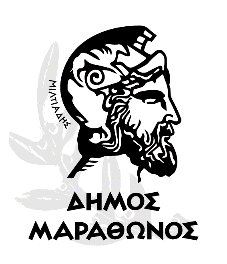 ΜΕΛΕΤΗ :	ΕΠΙΣΚΕΥΗ ΚΑΙ ΣΥΝΤΗΡΗΣΗ ΟΧΗΜΑΤΩΝ ΚΑΙ ΜΗΧΑΝΗΜΑΤΩΝ ΤΟΥ ΔΗΜΟΥ ΜΑΡΑΘΩΝΟΣ και ΠΡΟΜΗΘΕΙΑ ΑΝΤΑΛΛΑΚΤΙΚΩΝΠεριγραφή με όρους CPVS  50110000-9 Υπηρεσίες επισκευής και συντήρησης μηχανοκίνητων οχημάτων και παρεπόμενου εξοπλισμού και 34300000-0 Μέρη και εξαρτήματα για αυτοκίνητα οχήματα και για τους κινητήρες τουςΠΡΟΫΠΟΛΟΓΙΣΜΟΣ:   480.000,00€Φ.Π.Α. 24 %:                  115.200,00€ΣΥΝΟΛΙΚΗ ΔΑΠΑΝΗ:   595.200,00 €ΕΛΛΗΝΙΚΗ ΔΗΜΟΚΡΑΤΙΑ 	                   ΕΡΓΟ: ΕΠΙΣΚΕΥΗ ΚΑΙ ΣΥΝΤΗΡΗΣΗ ΟΧΗΜΑΤΩΝ ΚΑΙ ΝΟΜΟΣ ΑΤΤΙΚΗΣ 	                                ΜΗΧΑΝΗΜΑΤΩΝ ΤΟΥ ΔΗΜΟΥ ΜΑΡΑΘΩΝΟΣ ΔΗΜΟΣ ΜΑΡΑΘΩΝΟΣ	                                και Προμήθεια ΑνταλλακτικώνΔ/ΝΣΗ  ΚΑΘΑΡΙΟΤΗΤΑΣ ΑΝΑΚΥΚΛΩΣΗΣ ΠΕΡΙΒΑΛΛΟΝΤΟΣ ΠΡΑΣΙΝΟΥ & ΣΥΝΤΗΡΗΣΗΣΥΠΟΔΟΜΩΝ	ΑΡ. ΜΕΛΕΤΗΣ:   5 /2024ΦΟΡΕΑΣ: ΔΗΜΟΣ ΜΑΡΑΘΩΝΟΣ ΠΡΟΫΠ: 595.200,00 € με ΦΠΑΤΕΧΝΙΚΗ ΕΚΘΕΣΗΗ παρούσα μελέτη συντάχθηκε από την Διεύθυνση καθαριότητας ανακύκλωσης περιβάλλοντος πρασίνου & συντήρησης υποδομών του Δήμου Μαραθώνος με σκοπό την ανάθεση των εργασιών επισκευής και συντήρησης των οχημάτων και μηχανημάτων του Δήμου,  σε εξωτερικά συνεργεία. Στη μελέτη προβλέπονται πάσης φύσεως εργασίες συντήρησης, επισκευής και αντικατάστασης φθαρμένων ή κατεστραμμένων τμημάτων, συμπεριλαμβανομένων των απαραίτητων ανταλλακτικών, σε εξωτερικά συνεργεία, όλων των οχημάτων και μηχανημάτων του Δήμου (φορτηγών, απορριμματοφόρων, πλυντηρίων), μηχανημάτων (γερανοφόρων, σαρώθρων, φορτωτών), υπερκατασκευών, λεωφορείων, επιβατικών οχημάτων, ημιφορτηγών και μηχανάκια. Τα οχήματα του Δήμου Μαραθώνος είναι διαφόρων τύπων, διαφορετικών ετών κυκλοφορίας και διαφορετικών τεχνολογιών καθώς και καινούργια νέας τεχνολογίας. Κυρίως είναι μεγάλα οχήματα (φορτηγά, μηχανήματα, λεωφορεία κ.λπ.). Για τη συντήρηση και επισκευή τους απαιτούνται συνεργεία επανδρωμένα με ράμπες ανυψωτικά μηχανήματα και πλήρες τεχνολογικό εξοπλισμό. Επίσης συνεργεία που να διαθέτουν το αναγκαίο ανθρώπινο δυναμικό (που θα αναλογεί στον αριθμό των οχημάτων που θα δύναται να επισκευάζει άμεσα και καθημερινά κάθε όχημα) καθώς και το απαραίτητο ειδικευμένο προσωπικό που θα έχει την τεχνογνωσία για κάθε τύπο οχήματος και υπερκατασκευής. Επίσης συνεργεία που θα μπορούν να εξασφαλίσουν άμεση διαθεσιμότητα των τυχόν απαιτούμενων ανταλλακτικών και εξαρτημάτων για την εκτέλεση κάθε εργασίας επισκευής ή συντήρησης που θα προκύψει.Ο Δήμος δεν διαθέτει επαρκές συνεργείο συντήρησης οχημάτων αφού δεν έχει ούτε την υποδομή, ούτε τον απαραίτητο εξοπλισμό, ούτε το αναγκαίο προσωπικό και την τεχνογνωσία που απαιτείται. Σήμερα στο εργοτάξιο του Δήμου εργάζονται (3) μηχανοτεχνίτες σε ένα υποτυπώδες συνεργείο το οποίο όμως καλύπτει συγκεκριμένο –περιορισμένο φάσμα εργασιών συντήρησης και επισκευής των οχημάτων – μηχανημάτων ή υπερκατασκευών μετά των απαιτούμενων ανταλλακτικών και έτσι αδυνατούν να επισκευάσουν τις καθημερινές βλάβες των οχημάτων του Δήμου, τα οποία είναι διαφόρων τύπων, με τεχνολογία σημαντικά διαφορετική από όχημα σε όχημα και η οποία απαιτεί εξειδικευμένη αντιμετώπιση για κάθε τύπο οχήματος. Ο εξοπλισμός του συνεργείου περιορίζεται σε μια υπόγεια ράμπα επιθεώρησης, ένα δίκτυο αέρος υψηλής πίεσης με κομπρεσέρ αέρα, φορτιστή μπαταριών και εργαλεία χειρός.Με αυτά τα δεδομένα η ανάθεση σε εξωτερικό/α συνεργείο/α είναι απολύτως αναγκαία, προκειμένου να συντηρείται με επάρκεια ο στόλος των οχημάτων για να μπορεί να ανταποκριθεί στην εκτέλεση βασικών λειτουργιών του Δήμου (αποκομιδή απορριμμάτων κ.λπ.).Η παρούσα μελέτη αφορά:Στις εργασίες πάσης φύσεως επισκευής – συντήρησης (καθώς και αντικατάστασης φθαρμένων ή κατεστραμμένων τμημάτων) σε εξωτερικά συνεργεία, συμπεριλαμβανόμενης και της προμήθειας των απαραίτητων ανταλλακτικών (μηχανικών, υπερκατασκευών κλπ.) στις περιπτώσεις που είναι αδύνατο να γίνουν στο συνεργείο του Δήμου, λόγω άμεσης αναγκαιότητας, έλλειψης τεχνικού προσωπικού και έλλειψης υλικοτεχνικής υποδομής.Στην προμήθεια των ανταλλακτικών για την επισκευή και συντήρηση στο συνεργείο του Δήμου, των απορριμματοφόρων, των φορτηγών, των μηχανημάτων, και οχημάτων του Δήμου, που τυχόν θα χρειαστεί κατά το χρονικό διάστημα ισχύος της σύμβασης. Η σύνταξη του ενδεικτικού προϋπολογισμού ανά κατηγορία οχημάτων και υπερκατασκευών, έγινε με βάση την εμπειρία και τα οικονομικά στοιχεία των τελευταίων ετών και ως εκ τούτου τα ποσά αυτά δεν είναι δεσμευτικά αλλά μπορούν να αυξομειωθούν ανάλογα με τις πραγματικές ανάγκες που θα προκύψουν, αρκεί στο σύνολό τους να μην υπερβούν το συνολικό ποσόν του προϋπολογισμού ανά κωδικό.Η δαπάνη για τη επισκευή και συντήρηση των οχημάτων-μηχανημάτων προϋπολογίζεται στο ποσό των 480.000,00 ευρώ πλέον Φ.Π.Α. 24% ( 115.200,00 ευρώ) ήτοι η συνολική δαπάνη θα ανέλθει σε 595.200,00 ευρώ. Η εν λόγω δαπάνη έχει εγγραφεί στον προϋπολογισμό του έτους 2024 και θα βαρύνει τους παρακάτω κωδικούς:Κ.Α 20.6263.01 με περιγραφή ¨Συντήρηση και επισκευή μεταφορικών μέσων αυτοκινήτων Δήμου Μαραθώνος. και Κ.Α 20.6671.01 με περιγραφή «Προμήθεια Ανταλλακτικών»ΕΛΛΗΝΙΚΗ ΔΗΜΟΚΡΑΤΙΑ 	                               ΕΡΓΟ: ΕΠΙΣΚΕΥΗ ΚΑΙ ΣΥΝΤΗΡΗΣΗ ΟΧΗΜΑΤΩΝ ΚΑΙ ΝΟΜΟΣ ΑΤΤΙΚΗΣ 	                                           ΜΗΧΑΝΗΜΑΤΩΝ ΤΟΥ ΔΗΜΟΥ ΜΑΡΑΘΩΝΟΣ ΔΗΜΟΣ ΜΑΡΑΘΩΝΟΣ	                                           ΚΑΙ ΠΡΟΜΗΘΕΙΑ ΑΝΤΑΛΛΑΚΤΙΚΩΝΔ/ΝΣΗ  ΚΑΘΑΡΙΟΤΗΤΑΣ ΑΝΑΚΥΚΛΩΣΗΣ ΠΕΡΙΒΑΛΛΟΝΤΟΣ ΠΡΑΣΙΝΟΥ & ΣΥΝΤΗΡΗΣΗΣΥΠΟΔΟΜΩΝ	ΑΡ. ΜΕΛΕΤΗΣ:  5/2024ΦΟΡΕΑΣ: ΔΗΜΟΣ ΜΑΡΑΘΩΝΟΣ ΠΡΟΫΠ: 595.00 €με ΦΠΑΤΕΧΝΙΚΗ ΠΕΡΙΓΡΑΦΗΟ Δήμος Μαραθώνος διαθέτει (106) εκατόν έξι  συνολικά οχήματα και μηχανήματα, για τα οποία οι εργασίες συντήρησης και επισκευής κρίνονται αναγκαίες και επιτακτικές, καθώς η σωστή και ασφαλής λειτουργία τους, είναι προϋπόθεση για την εκτέλεση ζωτικής σημασίας έργου για τη εύρυθμη λειτουργία της πόλης.Επισημαίνεται επίσης ότι:α) Λόγω των εξαιρετικών υπηρεσιακών αναγκών, οπότε η άμεση και γρήγορη επισκευή των οχημάτων - μηχανημάτων που εκτελούν κοινωφελές έργο είναι απαραίτητη και β) Λόγω των συχνών έκτακτων περιστατικών (απρόβλεπτες βλάβες), με αποτέλεσμα την ακινητοποίηση των οχημάτων επί του οδοστρώματος, οι διαγωνιζόμενοι θα πρέπει επί 24ώρου να αναλάβουν αδαπάνως την μεταφορά των οχημάτων στα συνεργεία τους, οποιαδήποτε χρονική στιγμή εντός των ορίων του Νομού Αττικής.Οι ενδιαφερόμενοι για την καλύτερη ενημέρωσή τους και για να σχηματίσουν πλήρη εικόνα θα πρέπει να επισκεφθούν το αμαξοστάσιο του Δήμου στην Λ. Διονύσου και σε συνεννόηση με την υπηρεσία να εξετάσουν τα προς επισκευή – συντήρηση οχήματα, μηχανήματα, υπερκατασκευές κ.λπ., για το είδος και τον τύπο τους καθώς και για τις επισκευές που αυτά έχουν τύχει μέχρι σήμερα ώστε να εκτιμήσουν τις εργασίες και τα υλικά – ανταλλακτικά που τυχόν θα απαιτηθούν για τη συντήρηση ή για την επισκευή τους. Ιδιαίτερη προσοχή θα πρέπει να δοθεί στους τύπους των υπερκατασκευών, στους μηχανισμούς που αυτές φέρουν καθώς και στα προβλήματα που αυτές παρουσιάζουν. Τα ανταλλακτικά που προσφέρονται προς τοποθέτηση πρέπει να είναι τα κατάλληλα για το σκοπό για τον οποίο χρησιμοποιούνται, με έμφαση στην προέλευση τους όσον αφορά στο αν είναι τα γνήσια τα οποία προτείνει ο κατασκευαστής.Σε κάθε περίπτωση ο Δήμος θα δεχθεί τα γνήσια ανταλλακτικά, τα οποία προτείνονται από τα εργοστάσια κατασκευής των αντίστοιχων οχημάτων - μηχανημάτων ή υπερκατασκευών. Απορρίπτονται ανταλλακτικά απομιμήσεις και ανταλλακτικά που δεν είναι σύμφωνα με τις τεχνικές προδιαγραφές των εκάστοτε κατασκευαστών των οχημάτων – μηχανημάτων – υπερκατασκευών κλπ.. Για τα οχήματα που διαθέτει ο Δήμος και λόγω της παλαιότητας και αν δεν υπάρχουν ανταλλακτικά γνήσια (των εταιρειών κατασκευής ή εισαγωγής των αντίστοιχων οχημάτων – μηχανημάτων) ο μειοδότης μπορεί να προτείνει προς έγκριση, κατά την σύνταξη του δελτίου της τεχνικής επιθεώρησης την χρήση ανταλλακτικών του εμπορίου (ανταλλακτικά τρίτων κατασκευαστών ιδίου τύπου και με τα ίδια χαρακτηριστικά με τα γνήσια ανταλλακτικά). Τα ανταλλακτικά αυτά θα πρέπει να είναι εφάμιλλα των γνησίων ανταλλακτικών κατά την έννοια του κανονισμού (ΕΚ αριθ. 1400/2002 ή του αναθεωρημένου ΕΚ αριθ.  461/2010) και αρίστης ποιότητας (όχι διαλογής, όχι μεταχειρισμένα).Οι αναφερόμενες στον τιμοκατάλογο βασικές εργασίες συντήρησης και επισκευών καθώς και τα αντίστοιχα ανταλλακτικά είναι ενδεικτικά και δεν αποκλείουν την ανάγκη και άλλου είδους επισκευής ή ανταλλακτικών, η οποία δεν μπορεί να προβλεφθεί ιδιαίτερα. Κατά την τιμολόγηση υποχρεωτικά θα αναγράφεται ο κωδικός του είδους αυτών, αλλά και η περιγραφή του είδους, η οποία θα να είναι ταυτόσημη με αυτήν του καταλόγου που προσκομίστηκε στην διαγωνιστική διαδικασία.Για εργασίες επισκευής και συντήρησης.Επί ποινή αποκλεισμού, οι διαγωνιζόμενοι θα προσκομίσουν:Την άδεια λειτουργίας του συνεργείου.Το πτυχίο ειδικότητας του υπεύθυνου Μηχανικού.Πιστοποιητικό ISO 9001 για τη διαδικασία τεχνικής υποστήριξης.Υπεύθυνη δήλωση του συμμετέχοντα με την οποία θα δέχεται τον έλεγχο στο συνεργείο του από την επιτροπή επισκευών και συντήρησης των οχημάτων της υπηρεσίας, όταν κρίνεται αναγκαία.Τα απαραίτητα έγγραφα που αποδεικνύουν ότι διαθέτει το απαραίτητο προσωπικό το οποίο θα είναι εκπαιδευμένο να επεμβαίνει στα αντίστοιχα μηχανικά μέρη, όπως αναλυτική κατάσταση προσωπικού ή βεβαίωση του κατασκευαστή του οχήματος ή της υπερκατασκευής ή αντίστοιχα του επίσημου αντιπρόσωπου στη χώρα μας ότι το προσωπικό του συμμετέχοντα διαθέτει τις απαραίτητες τεχνικές γνώσεις για να επεμβαίνει στα αντίστοιχα μηχανικά μέρη.Υπεύθυνη δήλωση του συμμετέχοντα ότι τα ανταλλακτικά και τα αναλώσιμα διαθέτουν πιστοποιητικό CE και φέρουν την αντίστοιχη σήμανση CE, εκτός αν κάποια εξαιρούνται αυτής της υποχρέωσης.Υπεύθυνη δήλωση του συμμετέχοντα ότι, στην περίπτωση που όχημα του Δήμου έχει ακινητοποιηθεί από τέτοιας έκτασης βλάβη η οποία δεν είναι δυνατόν να αποκατασταθεί επί τόπου, αναλαμβάνει ο ανάδοχος να το μεταφέρει από το σημείο που ευρίσκεται στο χώρο του συνεργείου του.Ο κάθε συμμετέχων στο διαγωνισμό,  επί ποινή αποκλεισμού θα καταθέσει:α) Τον επίσημο τιμοκατάλογο ανταλλακτικών για τα αντίστοιχα οχήματα του Δήμου ή τον πλήρη κατάλογο ανταλλακτικών της κατασκευάστριας εταιρείας ή αντιπροσωπείας, ή τον τιμοκατάλογο των ανταλλακτικών που θα χρησιμοποιήσει.β) Υπεύθυνη δήλωση με την οποία θα βεβαιώνει ότι ο τιμοκατάλογος που καταθέτει περιέχει τα ανταλλακτικά που αφορούν στα αντίστοιχα οχήματα του Δήμου.Για την  Προμήθεια ανταλλακτικών:Ανεξάρτητα εάν ο συμμετέχων είναι στο διαγωνισμό είναι:Ο ίδιος ο κατασκευαστής των ανταλλακτικών, ή ο επίσημος αντιπρόσωπος ή διανομέας ανταλλακτικών, ή ανεξάρτητος έμπορος ανταλλακτικών, ή συνεργείο και χρησιμοποιεί ανταλλακτικά τα οποία προμηθεύεται είτε από το επίσημο δίκτυο διακίνησης ανταλλακτικών, στην τεχνική του προσφορά θα πρέπει επί ποινή αποκλεισμού να καταθέσει:1) Τον επίσημο κατάλογο των ανταλλακτικών των οικείων κατασκευής των αντίστοιχων οχημάτων, μηχανημάτων, ή υπερκατασκευών του Δήμου, ή κατάλογο ανταλλακτικών ανεξάρτητων κατασκευαστών σύμφωνα με τον Ευρωπαϊκό κανονισμό BER (1400/2002 & 461/2010) οι οποίοι και θα τους δεσμεύουν στην περίπτωση που αναδειχτούν ανάδοχοι.2) Υπεύθυνη δήλωση με την οποία θα βεβαιώνει ότι:α) Ο κατάλογος που καταθέτει διαθέτει όλα τα ανταλλακτικά που αφορούν στα αντίστοιχα οχήματα, μηχανήματα ή υπερκατασκευές.β) Εάν αναδειχθεί ανάδοχος αναλαμβάνει να τροφοδοτεί το Δήμο με τα ανωτέρω ανταλλακτικά για όλο το διάστημα ισχύος της σχετικής σύμβασης.Υπεύθυνη δήλωση του συμμετέχοντα ότι τα ανταλλακτικά και τα αναλώσιμα διαθέτουν πιστοποιητικό CE και φέρουν την αντίστοιχη σήμανση CE, εκτός ανά κάποια εξαιρούνται αυτής της υποχρέωσης.           Σε περίπτωση κατά την οποία πάψουν, κατά τη διάρκεια της σύμβασης, να ισχύουν κάποιες από τις παραπάνω προϋποθέσεις ο Δήμος μπορεί να κηρύξει έκπτωτο τον ανάδοχο. ΕΠΙΜΕΤΡΗΤΙΚΟΣ ΠΙΝΑΚΑΣTΡΑΙΝΑΚΙ της ΚΕΔΜΑ  ΖΥΙ-9753-59Οι ενδιαφερόμενοι είναι αποκλειστικά υπεύθυνοι για την ορθή σύνταξη των προσφορών τους βασιζόμενοι σε στοιχεία που θα συλλέξουν κατά την αυτοψία που θα πραγματοποιήσουν στο αμαξοστάσιο του Δήμου. Ιδιαίτερη προσοχή θα πρέπει να δώσουν στους τύπους των υπερκατασκευών και τους μηχανισμούς που αυτές φέρουν και στα προβλήματα που αυτές παρουσιάζουν.ΔιαδικασΙα ΕπισκευΗς Οχημάτων Οι ανάδοχοι δεν θα ενεργούν αυτοβούλως, στην διάγνωση βλαβών, στην αποξήλωση ανταλλακτικών, στη λήψη απόφασης για την επισκευή, στην εφαρμογή νέων ανταλλακτικών, στην επανασυναρμολόγηση των προς επισκευή μερών και γενικά στην επισκευή χωρίς σε κάθε περίπτωση τη σύμφωνη γνώμη της Επίβλεψη.Η διαδικασία που θα ακολουθείται για την επισκευή - συντήρηση όλων των οχημάτων- μηχανημάτων της μελέτης είναι η ακόλουθη και προκύπτει από την εξουσιοδοτική διάταξη του άρθρου 11 του Ν.Δ. 2396/1953 (ΦΕΚ 117Α΄/8-5-1953) βάσει της οποίας εκδόθηκε η Οικ.3373/390/1975 (ΦΕΚ 349Β΄/27-3-1975) απόφαση του Υπουργού Προεδρίας της Κυβέρνησης όπως τροποποιήθηκε με την Οικ.4993/745/24.4.1975 όμοια (ΦΕΚ 489Β΄/15-5-1975) Το Τμήμα Διαχείρισης & Συντήρησης Οχημάτων θα εκδίδει «Δελτίο ή΄ Εντολή Επιθεωρήσεως και Επισκευής οχήματος» που θα αναγράφει περιληπτικά το είδος των απαιτούμενων εργασιών συντήρησης και επισκευής του οχήματος και θα το προωθεί στο Δημοτικό Συνεργείο.Το Δημοτικό Συνεργείο με τη σειρά του θα εκδίδει «ΔΕΛΤΙΟΥ ΤΕΧΝΙΚΗΣ ΕΠΙΘΕΩΡΗΣΗΣ ΚΑΙ ΕΠΙΣΚΕΥΗΣ ΟΧΗΜΑΤΟΣ», στο οποίο θα καταχωρούνται οι τεχνικές διαπιστώσεις και θα προσδιορίζονται οι απαιτούμενες εργασίες επισκευής και συντήρησης του οχήματος και στη συνέχεια κατόπιν αιτιολογημένης βεβαίωσης ότι αδυνατεί να εκτελέσει εν μέρει ή στο σύνολό τους τις συγκεκριμένες εργασίες συντήρησης και επισκευής θα βεβαιώνει ότι αυτές θα πρέπει να ανατεθούν σε ιδιωτικό συνεργείο με μέριμνα της αρμόδιας Επιτροπής (δηλαδή προμήθειας ανταλλακτικών, συντηρήσεως - επισκευής αυτοκινήτων ) η οποία αποτελείται από υπαλλήλους του Δήμου ,εκ των οποίων ο ένας τουλάχιστον τεχνικός . ( ΕΣ VI Tμ. Απόφ. 3462/2012 , πρβλ.VII Tμ. Πράξεις 96,95/2012, 78/2011, 320, 204,83/2010) . Η αρμόδια επιτροπή (δηλαδή προμήθειας ανταλλακτικών, συντηρήσεως - επισκευής αυτοκινήτων), προωθεί το «Δελτίο Τεχνικής Επιθεώρησης και επισκευής αυτοκινήτου» στο συνεργαζόμενο ιδιωτικό συνεργείο – ανάδοχος για την επισκευή – συντήρηση κ.λπ. του αυτοκινήτου.Το ιδιωτικό συνεργείο – ανάδοχος υποχρεούται εντός είκοσι τεσσάρων (24) ωρών από την εισαγωγή του οχήματος σε αυτό και την λήψη του εντύπου «ΔΕΛΤΙΟΥ ΤΕΧΝΙΚΗΣ ΕΠΙΘΕΩΡΗΣΗΣ ΚΑΙ ΕΠΙΣΚΕΥΗΣ ΟΧΗΜΑΤΟΣ» από την υπηρεσία να προβεί στις απαραίτητες ενέργειες για την τεχνολογική επιθεώρησή του οχήματος, τον εντοπισμό της βλάβης και τον προσδιορισμό των απαιτούμενων εργασιών, εξαρτημάτων και ανταλλακτικών. Στη συνέχεια υποχρεούται να συμπληρώσει στο «Δελτίο Τεχνικής Επιθεώρησης και Επισκευής του Οχήματος» τις τεχνικές διαπιστώσεις που έκανε κατά τον έλεγχο, όλες τις επισκευαστικές εργασίες ή εργασίες συντήρησης που απαιτούνται (ανάλυση σε ώρες εργασίας και συνολική δαπάνη), καθώς και τα εξαρτήματα, ανταλλακτικά κλπ που θα χρησιμοποιηθούν με τις αντίστοιχες δαπάνες.Το Δελτίο αυτό διαβιβάζεται στην Υπηρεσία για επανέλεγχο από την αρμόδια επιτροπή με τις παρατηρήσεις του παρόχου ώστε να δοθεί η τελική έγκριση για την επισκευή ή συντήρηση. Κατόπιν της τελικής έγκρισης του «Δελτίου της Τεχνικής Επιθεώρησης και επισκευής του οχήματος», ο ανάδοχος υποχρεούται να επισκευάσει το όχημα ή να αντικαταστήσει εξαρτήματα κλπ, με χρήση νέων ανταλλακτικών εντός του επόμενου 48ώρου εκτός αν αυτό θα πρέπει να παραγγελθεί από το εξωτερικό οπότε η επισκευή γίνεται άμεσα μετά την λήψη του ανταλλακτικού και σε περίπτωση που η βλάβη είναι μεγάλη να προσδιορίσει τον χρόνο επισκευής του οχήματος κατά την συμπλήρωση του «ΔΕΛΤΙΟΥ ΤΕΧΝΙΚΗΣ ΕΠΙΘΕΩΡΗΣΗΣ ΚΑΙ ΕΠΙΣΚΕΥΗΣ ΟΧΗΜΑΤΟΣ».Σημειώνεται ότι οι δαπάνες των εργασιών ή ανταλλακτικών θα είναι εκείνες των επίσημων τιμοκαταλόγων εργασιών ή ανταλλακτικών, του κατασκευαστή ή του επίσημου αντιπροσώπου του οχήματος / υπερκατασκευής ή μηχανήματος, μειωμένες κατά την προσφερόμενη έκπτωση του διαγωνισμού. Εάν υπάρχουν εργασίες που δεν περιέχονται στον κατά τα παραπάνω επίσημο τιμοκατάλογο εργασιών αυτές θα τιμολογούνται με την συμβατική τιμή της εργατοώρας (δηλ.  μειωμένης κατά την έκπτωση) με βάση τον αριθμό των εργατοωρών που δίδονται από τους πίνακες ή τεχνικά εγχειρίδια του κατασκευαστή ή αντιπροσώπου για την εκτέλεση τους. Επίσης εάν υπάρξουν εργασίες για την εκτέλεση των οποίων δεν δίδονται αποδόσεις σε εργατοώρες από τον κατασκευαστή ή τον επίσημο αντιπρόσωπο αυτές θα τιμολογούνται με βάση τις ώρες εργασίας που θα συμφωνούνται από κοινού με τον ανάδοχο και το Δήμο.Τέλος σε εξαιρετικές περιπτώσεις που δεν υπάρχουν γνήσια ανταλλακτικά ή που για την προμήθειά τους απαιτούνται μακροχρόνιες διαδικασίες παραγγελίας τους στο εξωτερικό είναι δυνατόν να συμφωνηθεί η χρήση ανταλλακτικών εφάμιλλης ποιότητας. Στην περίπτωση αυτή όμως η τιμή αναφοράς, επί της οποίας θα εφαρμοσθεί η έκπτωση του διαγωνισμού, θα είναι εκείνη του επίσημου τιμοκαταλόγου του κατασκευαστή τους ή εισαγωγέα τους.Εάν κατά την παραλαβή διαπιστωθεί ότι η ποιότητα των ανταλλακτικών δεν ανταποκρίνεται στις συμβατικές τεχνικές προδιαγραφές ή εμφανίζονται ελαττώματα κλπ. ο ανάδοχος είναι υποχρεωμένος να αντικαταστήσει ή να βελτιώσει αυτά, σύμφωνα με τις ισχύουσες διατάξεις, και εάν δεν συμμορφωθεί με αυτό εντός οριζόμενης από την Υπηρεσία προθεσμίας ή παρέλθει η παραπάνω προθεσμία και δεν ενεργήσει για την επισκευή της βλάβης, τότε ο Δήμος μπορεί να αγοράσει τα καταστραφέντα ή ελαττωματικά υλικά απ' ευθείας από το εμπόριο, να επισκευάσει το ελαττωματικό μέρος και να χρεώσει την αξία του τιμολογίου στον πάροχο με κράτηση από τον λογαριασμό της πιστοποίησης ή από την εγγύηση καλής εκτέλεσης. Η υπηρεσία διατηρεί το δικαίωμα, με βάση την Τεχνική Έκθεση Επισκευής Οχήματος, να μην προχωρήσει σε μια επισκευή αν κρίνει ότι είναι ασύμφορη για τον Δήμο λόγω υψηλού κόστους. Στην περίπτωση αυτή θα καταβάλλεται στον ανάδοχο μόνο το κόστος της εργασίας έως στο στάδιο διάγνωσης της βλάβης και του προσδιορισμού του κόστους αποκατάστασης της.Ο ανάδοχος είναι υποχρεωμένος να λάβει τα κατάλληλα μέτρα για τη μεταφορά και παράδοση των αντίστοιχων μηχανικών μερών στην περίπτωση που το προς επισκευή εξάρτημα αποσυναρμολογηθεί εντός του δημοτικού συνεργείου επισκευής οχημάτων. Επίσης είναι υπεύθυνος για κάθε ζημιά που πιθανόν θα γίνει από υπαιτιότητα του προσωπικού του ή άλλου μέχρι παράδοσης αυτών. Ο ανάδοχος υποχρεούται να αναλάβει αδαπάνως την μεταφορά του οχήματος στο συνεργείο του εάν αυτό ακινητοποιηθεί λόγω βλάβης οποιαδήποτε χρονική στιγμή εντός των ορίων του Νομού Αττικής. Σε κάθε περίπτωση κατά την οποία πάψουν, κατά τη διάρκεια της σύμβασης, να ισχύουν κάποιες από τις παραπάνω προϋποθέσεις ο Δήμος μπορεί να κηρύξει έκπτωτο τον ανάδοχο. Με την ολοκλήρωση των επισκευών ολοκληρώνεται και το «ΔΕΛΤΙΟ ΤΕΧΝΙΚΗΣ ΕΠΙΘΕΩΡΗΣΗΣ ΚΑΙ ΕΠΙΣΚΕΥΗΣ ΟΧΗΜΑΤΟΣ» με αναλυτική περιγραφή της βλάβης που αποκαταστάθηκε ή της συντήρησης που έγινε, των ανταλλακτικών που χρησιμοποιήθηκαν & της τελικής δαπάνης.Η τήρηση της παραπάνω διαδικασίας είναι υποχρεωτική για την πληρωμή του 
αναδόχου. Οι ενδιαφερόμενοι θα πρέπει να επισκεφθούν το αμαξοστάσιο του Δήμου 
(Δ/νση: Λ. Διονύσου - τηλ.: 2294320538, 548), και σε συνεννόηση με την Υπηρεσία να εξετάσουν τα μεταφορικά μέσα - μηχανήματα έργων - υπερκατασκευές και να σχηματίσουν πλήρη εικόνα για αυτά καθώς και να συλλέξουν οποιοδήποτε στοιχείο (π.χ. αρ. πλαισίου, αρ. κινητήρα κλπ.) που θα είναι απαραίτητο για τον ακριβέστερο προσδιορισμό των τύπων όλων των οχημάτων.ΑΝΤΑΛΛΑΚΤΙΚΑ ΟΧΗΜΑΤΩΝ – ΜΗΧΑΝΗΜΑΤΩΝ ΕΡΓΩΝ κ.λπ.Τα προσφερόμενα ανταλλακτικά που πιθανόν θα απαιτηθεί να τοποθετηθούν στα οχήματα - μηχανήματα - υπερκατασκευές κατά την διαδικασία συντήρησης – επισκευής τους σε εξωτερικά συνεργεία, σε κάθε περίπτωση θα πρέπει να είναι τα γνήσια του εργοστασίου κατασκευής του κάθε οχήματος – μηχανήματος - υπερκατασκευής, μπορεί όμως, όταν παραστεί ανάγκη να γίνονται δεκτά και αυτά της εφάμιλλης ποιότητας, σύμφωνα με τον Κανονισμό (ΕΚ) αριθ. 1400/2002 (ή του αναθεωρημένου 461/2010), άριστης ποιότητας (όχι διαλογής):Ορισμός γνήσιου ανταλλακτικού σύμφωνα με τον Κανονισμό (ΕΚ) αριθ. 1400/2002 σελ.13 παράγραφος κ.: «γνήσια ανταλλακτικά»: ανταλλακτικά της ίδιας ποιότητας με τα συστατικά που χρησιμοποιούνται για τη συναρμολόγηση του αυτοκινήτου οχήματος και τα οποία παράγονται με τις τυποποιημένες προδιαγραφές και διαδικασίες που καθορίζει ο κατασκευαστής του αυτοκινήτου οχήματος για την παραγωγή συστατικών μερών ή ανταλλακτικών για το οικείο αυτοκίνητο.Περιλαμβάνουν τα ανταλλακτικά που κατασκευάζονται στην ίδια γραμμή παραγωγής με τα εν λόγω συστατικά. Εφόσον δεν αποδεικνύεται το αντίθετο, τεκμαίρεται ότι πρόκειται για γνήσια ανταλλακτικά εάν ο κατασκευαστής των ανταλλακτικών πιστοποιεί ότι όλα αυτά τα μέρη είναι εφάμιλλης ποιότητας με τα συστατικά που χρησιμοποιήθηκαν για τη συναρμολόγηση του οικείου αυτοκινήτου οχήματος και κατασκευάστηκαν σύμφωνα με τις προδιαγραφές και τα πρότυπα παραγωγής του κατασκευαστή του αυτοκινήτου οχήματος.Ορισμός ανταλλακτικού εφάμιλλης ποιότητας σύμφωνα με τον Κανονισμό (ΕΚ) 
αριθ. 1400/2002 σελ.13 παράγραφος κα.: «ανταλλακτικά εφάμιλλης ποιότητας»: μόνον τα ανταλλακτικά που κατασκευάζονται από οποιαδήποτε επιχείρηση η οποία μπορεί ανά πάσα στιγμή να πιστοποιήσει ότι τα ανταλλακτικά αυτά έχουν την ίδια ποιότητα με τα συστατικά μέρη που χρησιμοποιήθηκαν για τη συναρμολόγηση των σχετικών αυτοκινήτων οχημάτων.Για τις δύο αυτές κατηγορίες ανταλλακτικών οι υποψήφιοι ανάδοχοι θα προσκομίσουν ξεχωριστούς τιμοκαταλόγους γνησίων ανταλλακτικών και ξεχωριστά τιμοκαταλόγους με ανταλλακτικά εφάμιλλης ποιότητας που ικανοποιούν τον ευρωπαϊκό κανονισμό BER (1400/2002 & 461/2010)Τα προσφερόμενα ανταλλακτικά για τα οχήματα – μηχανήματα του Δήμου θα πρέπει να καλύπτουν όλα τα επιμέρους μηχανικά υποσυστήματα τους όπως αυτά προκύπτουν από τον κατασκευαστή.Η προμήθεια των ανταλλακτικών που θα χρησιμοποιούνται από το συνεργείο του Δήμου και θα παραδίδονται τμηματικά, η πληρωμή τους θα γίνεται με την προσκόμιση και ενταλματοποίηση του τιμολογίου, αφού γίνει η παραλαβή τους είδους και συνταχθεί το σχετικό πρωτόκολλο παραλαβής από την αρμόδια επιτροπή του Δήμου.Τα κυριότερα μηχανικά υποσυστήματα και τα σχετικά ανταλλακτικά, ενδεικτικά είναι:ΕΡΓΑΣΙΕΣ ΣΥΝΤΗΡΗΣΗΣ - ΕΠΙΣΚΕΥΗΣΟι προσφερόμενες εργασίες συντήρησης / επισκευής σε εξωτερικά συνεργεία για τα οχήματα – μηχανήματα έργων κλπ. του Δήμου Μαραθώνος, θα πρέπει να καλύπτουν όλα τα επιμέρους μηχανικά υποσυστήματα τους όπως αυτά προκύπτουν από τον κατασκευαστή.Οι κυριότερες εργασίες που προκύπτουν ανά είδος επισκευής και οι οποίες πιθανόν να προκύψουν, δίδονται ενδεικτικά ομαδοποιημένες παρακάτω:ΥΠΕΡΚΑΤΑΣΚΕΥΕΣΟι ενδιαφερόμενοι θα πρέπει μετά από αυτοψία να ενημερωθούν για την ποικιλία των υπερκατασκευών των οχημάτων του Δήμου. Τα προσφερόμενα προς τοποθέτηση ανταλλακτικά και οι προσφερόμενες εργασίες θα πρέπει να καλύπτουν όλα τα επιμέρους μηχανικά υποσυστήματα όπως αυτά προκύπτουν από τον κατασκευαστή.ΕΡΓΑΣΙΕΣ, ΔΙΚΥΚΛΩΝ Εργασία διαφόρων επισκευών – συντηρήσεων μηχανολογικών – ηλεκτρολογικών μερών, φανοποιεία, και συστημάτων πέδησης.ΕΛΛΗΝΙΚΗ ΔΗΜΟΚΡΑΤΙΑ                            	ΕΡΓΟ: ΕΠΙΣΚΕΥΗ ΚΑΙ ΣΥΝΤΗΡΗΣΗ ΟΧΗΜΑΤΩΝ ΚΑΙ ΝΟΜΟΣ ΑΤΤΙΚΗΣ 	                                            ΜΗΧΑΝΗΜΑΤΩΝ ΤΟΥ ΔΗΜΟΥ ΜΑΡΑΘΩΝΟΣ ΔΗΜΟΣ ΜΑΡΑΘΩΝΟΣ	 Δ/ΝΣΗ  ΚΑΘΑΡΙΟΤΗΤΑΣ ΑΝΑΚΥΚΛΩΣΗΣ ΠΕΡΙΒΑΛΛΟΝΤΟΣ ΠΡΑΣΙΝΟΥ & ΣΥΝΤΗΡΗΣΗΣΥΠΟΔΟΜΩΝ	ΑΡ. ΜΕΛΕΤΗΣ:  5/2024ΦΟΡΕΑΣ: ΔΗΜΟΣ ΜΑΡΑΘΩΝΟΣ ΠΡΟΫΠ:  595.200,00€ με ΦΠΑΣΥΝΟΛΙΚΟΣ ΠΡΟΫΠΟΛΟΓΙΣΜΟΣΗ εκτέλεση των υπηρεσιών της παρούσας θα πραγματοποιηθεί μετά από τη διενέργεια δύο διαδικασιών σύμφωνα με τις διατάξεις του Ν. 4412/2016 (Δημόσιες Συμβάσεις Έργων, Προμηθειών και Υπηρεσιών) όπως ισχύουν, και συγκεκριμένα σύμφωνα με την παρ. 10 του άρθρου 6 του Ν.4412/2016, λόγω κατεπείγουσας αναγκαιότητας συντήρησης και καλής λειτουργίας του στόλου των οχημάτων και μηχανημάτων, λαμβάνοντας υπόψη τα κάτωθι:Α) Ο Δήμος Μαραθώνος είναι σε κατάσταση έκτακτης ανάγκης, σύμφωνα με την υπ’ αριθμ. παραμένει σε  κατάστασης έκτακτης ανάγκης  ( απόφαση Α-5693/2-1-2024 Γενική Γραμματεία Πολιτικής ΠροστασίαςΒ) Επίσης βρίσκεται σε κατάσταση ειδικής κινητοποίησης πολιτικής προστασίας σύμφωνα με την υπ’ αριθ. 15806/22-06-2022 απόφαση του Γενικού Γραμματέα Πολιτικής Προστασίας. Γ) Είναι τουριστικός προορισμός με πολλά χιλιόμετρα παραλίας και οι επισκέπτες του ξεπερνούν τους 200.000 χιλ. εβδομαδιαίως.Δ) Η θερινή περίοδος διαρκεί έως 30 Σεπτεμβρίου και σύμφωνα με την πυροσβεστική διάταξη, η αντιπυρική περίοδος ισχύει έως 30 Οκτωβρίου. Ε) Λειτουργούν στην περιοχή στρατόπεδα και κατασκηνώσεις δυναμικότητας συνολικής άνω των 10.000 ημερησίως. ΣΤ) Η αποκομιδή κλαδιών, κλαδευτικών υπολειμμάτων και απορριμμάτων είναι ζήτημα προστασίας της δημόσιας υγείας. Ζ) Στον στόλο του Δήμου ανήκουν πλέον και τα οχήματα της ΚΕΔΜΑ και του Τετράπολις Οι διαδικασίες αφορούν: α) την απευθείας ανάθεση με τη διαδικασία της διαπραγμάτευσης χωρίς προηγούμενη δημοσίευση για λόγους κατεπείγουσας ανάγκης (παρ. 2γ άρθρο 32 του ν.4412/2016), εκτιμώμενης αξίας 80.000,00 ευρώ, ήτοι ποσοστού μικρότερου του 20% του συνολικού ποσού της μελέτης για τις ομάδες/ τμήματα 1, 3, 5 και β) τον ηλεκτρονικό ανοικτό διαγωνισμό άνω των ορίων για τις ομάδες/ τμήματα 2, 4, 6, 7, 8 και 9, εκτιμώμενης αξίας 400.000,00 ευρώ. Το ποσό που θα αναλωθεί στην απευθείας ανάθεση με τη διαδικασία της διαπραγμάτευσης θα αφαιρεθεί από το συνολικό ποσό του προϋπολογισμού της παρούσας και την σύμβαση που θα προκύψει μετά τον ηλεκτρονικό ανοικτό διαγωνισμό άνω των ορίων. Σύμφωνα με την τροποποίηση του άρθρου 36 του ν. 4412/2016 για την υποχρεωτική χρήση του ΕΣΗΔΗΣ σε όλα τα στάδια της διαδικασίας σύναψης δημοσίων συμβάσεων, με εκτιμώμενη αξία ανώτερη των τριάντα χιλιάδων (30.000) ευρώ και προκειμένου για έναν ενιαίο ηλεκτρονικό τρόπο εκτέλεσης των κατ’ εξαίρεση απευθείας αναθέσεων και τις τεχνικές οδηγίες για την υλοποίηση αυτών με ηλεκτρονικά μέσα μέσω του ΕΣΗΔΗΣ προμήθειες και υπηρεσίες, οι διαδικασίες θα χωριστούν προκειμένου οι εργασίες να ανατεθούν έγκαιρα.Ο καταμερισμός κρίνεται απαραίτητος καθώς τα κάτωθι οχήματα χρήζουν επειγόντως επισκευή λόγω απρόβλεπτων βλαβών  , για να είναι εύρυθμη η λειτουργία του Δήμου : ΜΕ-59595: ΜΟΥΑΓΙΕ / ΜΕΙΟΤΗΡΑΣ ΠΙΣΩ ΆΞΟΝΑ ΚΗΗ-6416: ΕΠΙΣΚΕΥΗ ΜΗΧΑΝΗΣ ΚΗΙ-3103: ΜΙΖΑ ΔΥΝΑΜΟ / ΕΠΙΣΚΕΥΗ ΕΜΠΡΌΣΘΙΟΥ ΣΥΣΤΗΜΑΤΟΣ / ΕΛΕΓΧΟΣ ΣΤΑ ΗΛΕΚΤΡΙΚΑ ΚΗΙ-6594: ΔΕΝ ΚΟΜΠΛΑΡΕΙ ΚΗΙ-3027: ΦΑΓΩΜΕΝΑ ΡΑΟΥΛΑ ΒΑΡΕΛΑΣ ΜΕ-88060: ΜΗΧΑΝΙΣΜΟΣ ΠΙΣΩ / ΤΡΟΜΠΑ ΝΕΡΟΥ ΑΚΑΘΑΡΙΣΤΟ ΜΕ-88150: ΗΛΕΚΤΡΟΒΑΛΒΙΔΕΣ (ΔΙΑΡΡΟΗ ΑΕΡΑ) ΚΗΗ-8881: ΜΗΧΑΝΗ (ΚΟΜΜΕΝΟΣ ΣΤΡΟΦΑΛΟΣ) ΚΗΗ-2265 (ΣΧΟΛΙΚΟ ΤΕΤΡΑΠΟΛΙΣ): ΣΕΡΒΙΣ ΚΙΝΗΤΉΡΑ ΙΖΚ-9534: ΕΠΙΣΚΕΥΗ ΕΜΠΡΟΣΘΙΟΥ ΣΥΣΤΗΜΑΤΟΣ ΔΥΟ (2) ΚΟΥΤΙΑ ΜΕΤΑΦΟΡΑΣ ΑΠΟΡΡΙΜΜΑΤΩΝΕΛΛΗΝΙΚΗ ΔΗΜΟΚΡΑΤΙΑ 	                         ΕΡΓΟ: ΕΠΙΣΚΕΥΗ ΚΑΙ ΣΥΝΤΗΡΗΣΗ ΟΧΗΜΑΤΩΝ ΚΑΙ ΝΟΜΟΣ ΑΤΤΙΚΗΣ 	                                             ΜΗΧΑΝΗΜΑΤΩΝ ΤΟΥ ΔΗΜΟΥ ΜΑΡΑΘΩΝΟΣ ΔΗΜΟΣ ΜΑΡΑΘΩΝΟΣ	 Δ/ΝΣΗ  ΚΑΘΑΡΙΟΤΗΤΑΣ ΑΝΑΚΥΚΛΩΣΗΣ ΠΕΡΙΒΑΛΛΟΝΤΟΣ ΠΡΑΣΙΝΟΥ & ΣΥΝΤΗΡΗΣΗΣΥΠΟΔΟΜΩΝ	ΑΡ. ΜΕΛΕΤΗΣ:  25/2020ΦΟΡΕΑΣ: ΔΗΜΟΣ ΜΑΡΑΘΩΝΟΣ ΠΡΟΫΠ:  96.000,00 € με ΦΠΑΕΝΤΥΠΟ ΟΙΚΟΝΟΜΙΚΗΣ ΟΙΚΟΝΟΜΙΚΗ ΠΡΟΣΦΟΡΑΣ Νο1 για την Απευθείας ανάθεση με τη διαδικασία της διαπραγμάτευσης χωρίς προηγούμενη δημοσίευση για λόγους κατεπείγουσας ανάγκης (παρ. 2γ άρθρο 32 του ν.4412/2016)ΕΡΓΑΣΙΕΣ ΣΥΝΤΗΡΗΣΗΣ ΚΑΙ ΕΠΙΣΚΕΥΗΣΤης επιχείρησης ………………………………………………, με έδρα στ ……………..………...., οδός …………………………………………., αριθμός ………, τηλέφωνο …………………., fax …………….Αφού έλαβα γνώση της διακήρυξης του διαγωνισμού που αναγράφεται στην επικεφαλίδα και των λοιπών στοιχείων του, καθώς και των συνθηκών εκτέλεσης, υποβάλλω την παρούσα προσφορά και δηλώνω ότι αποδέχομαι πλήρως και χωρίς επιφύλαξη όλα αυτά και αναλαμβάνω την εκτέλεση των εργασιών επισκευής των οχημάτων του Δήμου, σύμφωνα με τον πίνακα οικονομικής προσφοράς που επισυνάπτεται:Με τα ποσοστά έκπτωσης επί του προϋπολογισμού κόστους εργατοώρας.Με τα ποσοστά έκπτωσης επί των τιμών του επίσημου τιμοκαταλόγου ανταλλακτικών της επιχείρησης μου.Και μόνο για τις κατηγορίες οχημάτων για τις οποίες δίδεται προσφορά.Έχω ενημερωθεί για την ποικιλία των υπερκατασκευών των οχημάτων.Οι βασικές ομάδες επισκευών δεν αποκλείουν την ανάγκη και άλλου είδους επισκευής η οποία δεν μπορεί να προβλεφθεί, ιδιαίτερα όσον αφορά στις υπερκατασκευές των οχημάτων.ΠΙΝΑΚΑΣ ΟΙΚΟΝΟΜΙΚΗΣ ΠΡΟΣΦΟΡΑΣ Νο. 1 για την Απευθείας ανάθεση με τη διαδικασία της διαπραγμάτευσης χωρίς προηγούμενη δημοσίευση για λόγους κατεπείγουσας ανάγκης (παρ. 2γ άρθρο 32 του ν.4412/2016)ΕΡΓΑΣΙΕΣ ΣΥΝΤΗΡΗΣΗΣ ΚΑΙ ΕΠΙΣΚΕΥΗΣΗ παραπάνω προσφορά θα συνοδεύεται από φωτοαντίγραφα των τελευταίων εκ δοθέντων επίσημων τιμοκαταλόγων εργασιών ή ανταλλακτικών, του κατασκευαστή ή του επίσημου αντιπροσώπου του οχήματος/υπερκατασκευής ή μηχανήματος, μειωμένες κατά την προσφερόμενη έκπτωση του διαγωνισμού.ΜΑΡΑΘΩΝΑΣ             /      /Ο ΠΡΟΣΦΕΡΩΝ ΠΡΟΜΗΘΕΥΤΗΣΕΛΛΗΝΙΚΗ ΔΗΜΟΚΡΑΤΙΑ 	                         ΕΡΓΟ: ΕΠΙΣΚΕΥΗ ΚΑΙ ΣΥΝΤΗΡΗΣΗ ΟΧΗΜΑΤΩΝ ΚΑΙ ΝΟΜΟΣ ΑΤΤΙΚΗΣ 	                                             ΜΗΧΑΝΗΜΑΤΩΝ ΤΟΥ ΔΗΜΟΥ ΜΑΡΑΘΩΝΟΣ ΔΗΜΟΣ ΜΑΡΑΘΩΝΟΣ	 Δ/ΝΣΗ  ΚΑΘΑΡΙΟΤΗΤΑΣ ΑΝΑΚΥΚΛΩΣΗΣ ΠΕΡΙΒΑΛΛΟΝΤΟΣ ΠΡΑΣΙΝΟΥ & ΣΥΝΤΗΡΗΣΗΣΥΠΟΔΟΜΩΝ	ΑΡ. ΜΕΛΕΤΗΣ:  25/2020ΦΟΡΕΑΣ: ΔΗΜΟΣ ΜΑΡΑΘΩΝΟΣ ΠΡΟΫΠ:  496.000,00 € με ΦΠΑΕΝΤΥΠΟ ΟΙΚΟΝΟΜΙΚΗΣ ΟΙΚΟΝΟΜΙΚΗ ΠΡΟΣΦΟΡΑΣ Νο1 για τον Διεθνή ανοικτό ηλεκτρονικό διαγωνισμό άνω των ορίων του άρθρου 27 του ν.4412/2016ΕΡΓΑΣΙΕΣ ΣΥΝΤΗΡΗΣΗΣ ΚΑΙ ΕΠΙΣΚΕΥΗΣΤης επιχείρησης ………………………………………………, με έδρα στ ……………..………...., οδός …………………………………………., αριθμός ………, τηλέφωνο …………………., fax …………….Αφού έλαβα γνώση της διακήρυξης του διαγωνισμού που αναγράφεται στην επικεφαλίδα και των λοιπών στοιχείων του, καθώς και των συνθηκών εκτέλεσης, υποβάλλω την παρούσα προσφορά και δηλώνω ότι αποδέχομαι πλήρως και χωρίς επιφύλαξη όλα αυτά και αναλαμβάνω την εκτέλεση των εργασιών επισκευής των οχημάτων του Δήμου, σύμφωνα με τον πίνακα οικονομικής προσφοράς που επισυνάπτεται:Με τα ποσοστά έκπτωσης επί του προϋπολογισμού κόστους εργατοώρας.Με τα ποσοστά έκπτωσης επί των τιμών του επίσημου τιμοκαταλόγου ανταλλακτικών της επιχείρησης μου.Και μόνο για τις κατηγορίες οχημάτων για τις οποίες δίδεται προσφορά.Έχω ενημερωθεί για την ποικιλία των υπερκατασκευών των οχημάτων.Οι βασικές ομάδες επισκευών δεν αποκλείουν την ανάγκη και άλλου είδους επισκευής η οποία δεν μπορεί να προβλεφθεί, ιδιαίτερα όσον αφορά στις υπερκατασκευές των οχημάτων.ΠΙΝΑΚΑΣ ΟΙΚΟΝΟΜΙΚΗΣ ΠΡΟΣΦΟΡΑΣ Νο. 1 για τον Διεθνή ανοικτό ηλεκτρονικό διαγωνισμό άνω των ορίων του άρθρου 27 του ν.4412/2016ΕΡΓΑΣΙΕΣ ΣΥΝΤΗΡΗΣΗΣ ΚΑΙ ΕΠΙΣΚΕΥΗΣΗ παραπάνω προσφορά θα συνοδεύεται από φωτοαντίγραφα των τελευταίων εκ δοθέντων επίσημων τιμοκαταλόγων εργασιών ή ανταλλακτικών, του κατασκευαστή ή του επίσημου αντιπροσώπου του οχήματος/υπερκατασκευής ή μηχανήματος, μειωμένες κατά την προσφερόμενη έκπτωση του διαγωνισμού.ΜΑΡΑΘΩΝΑΣ             /      /Ο ΠΡΟΣΦΕΡΩΝ ΠΡΟΜΗΘΕΥΤΗΣΕΛΛΗΝΙΚΗ ΔΗΜΟΚΡΑΤΙΑ 	                        ΕΡΓΟ: ΕΠΙΣΚΕΥΗ ΚΑΙ ΣΥΝΤΗΡΗΣΗ ΟΧΗΜΑΤΩΝ ΚΑΙ ΝΟΜΟΣ ΑΤΤΙΚΗΣ                                          	ΜΗΧΑΝΗΜΑΤΩΝ ΤΟΥ ΔΗΜΟΥ ΜΑΡΑΘΩΝΟΣ ΔΗΜΟΣ ΜΑΡΑΘΩΝΟΣ	 Δ/ΝΣΗ  ΚΑΘΑΡΙΟΤΗΤΑΣ ΑΝΑΚΥΚΛΩΣΗΣ ΠΕΡΙΒΑΛΛΟΝΤΟΣ ΠΡΑΣΙΝΟΥ & ΣΥΝΤΗΡΗΣΗΣΥΠΟΔΟΜΩΝ	ΑΡ. ΜΕΛΕΤΗΣ:  25/2020ΦΟΡΕΑΣ: ΔΗΜΟΣ ΜΑΡΑΘΩΝΟΣ ΠΡΟΫΠ:  496.000,00 € με ΦΠΑΕΝΤΥΠΟ ΟΙΚΟΝΟΜΙΚΗΣ ΟΙΚΟΝΟΜΙΚΗ ΠΡΟΣΦΟΡΑΣ Νο2  για τον Διεθνή ανοικτό ηλεκτρονικό διαγωνισμό άνω των ορίων του άρθρου 27 του ν.4412/2016ΠΡΟΜΗΘΕΙΑ ΑΝΤΑΛΛΑΚΤΙΚΩΝΤης επιχείρησης ………………………………………………, με έδρα στ ……………..………...., οδός …………………………………………., αριθμός ………, τηλέφωνο …………………., fax …………….Αφού έλαβα γνώση της διακήρυξης του διαγωνισμού που αναγράφεται στην επικεφαλίδα και των λοιπών στοιχείων του, καθώς και των συνθηκών εκτέλεσης, υποβάλλω την παρούσα προσφορά και δηλώνω ότι αποδέχομαι πλήρως και χωρίς επιφύλαξη όλα αυτά και αναλαμβάνω την ΠΡΟΜΗΘΕΙΑ των ανταλλακτικών  των οχημάτων του Δήμου, με ποσοστό έκπτωσης επί των τιμών του επίσημου τιμοκαταλόγου ανταλλακτικών της επιχείρησης μου,  σύμφωνα με τον πίνακα οικονομικής προσφοράς που επισυνάπτεται:Με τα ποσοστά έκπτωσης επί των τιμών του επίσημου τιμοκαταλόγου ανταλλακτικών της επιχείρησης μου.Έχω ενημερωθεί για την ποικιλία των υπερκατασκευών των οχημάτων.ΠΙΝΑΚΑΣ ΟΙΚΟΝΟΜΙΚΗΣ ΠΡΟΣΦΟΡΑΣ Νο. 2 για τον Διεθνή ανοικτό ηλεκτρονικό διαγωνισμό άνω των ορίων του άρθρου 27 του ν.4412/2016ΠΡΟΜΗΘΕΙΑ ΑΝΤΑΛΛΑΚΤΙΚΩΝΗ παραπάνω προσφορά θα συνοδεύεται από φωτοαντίγραφα των τελευταίων εκδοθέντων επίσημων τιμοκαταλόγων  ανταλλακτικών, του κατασκευαστή ή του επίσημου αντιπροσώπου του οχήματος/υπερκατασκευής ή μηχανήματος, μειωμένες κατά την προσφερόμενη έκπτωση του διαγωνισμού.ΜΑΡΑΘΩΝΑΣ      /      /Ο ΠΡΟΣΦΕΡΩΝ ΠΡΟΜΗΘΕΥΤΗΣΕΛΛΗΝΙΚΗ ΔΗΜΟΚΡΑΤΙΑ 	ΕΡΓΟ: ΕΠΙΣΚΕΥΗ ΚΑΙ ΣΥΝΤΗΡΗΣΗ ΟΧΗΜΑΤΩΝ ΚΑΙ ΝΟΜΟΣ ΑΤΤΙΚΗΣ 	             ΜΗΧΑΝΗΜΑΤΩΝ ΤΟΥ ΔΗΜΟΥ ΜΑΡΑΘΩΝΟΣ ΔΗΜΟΣ ΜΑΡΑΘΩΝΟΣ	            και Προμήθεια ΑνταλλακτικώνΔ/ΝΣΗ  ΚΑΘΑΡΙΟΤΗΤΑΣ ΑΝΑΚΥΚΛΩΣΗΣ ΠΕΡΙΒΑΛΛΟΝΤΟΣ ΠΡΑΣΙΝΟΥ & ΣΥΝΤΗΡΗΣΗΣΥΠΟΔΟΜΩΝ	ΑΡ. ΜΕΛΕΤΗΣ:  5/2024ΦΟΡΕΑΣ: ΔΗΜΟΣ ΜΑΡΑΘΩΝΟΣ ΠΡΟΫΠ:  595.200,00 € με ΦΠΑΓΕΝΙΚΗ ΣΥΓΓΡΑΦΗ ΥΠΟΧΡΕΩΣΕΩΝ Άρθρο 1ο: Αντικείμενο προμήθειας.Η παρούσα συγγραφή αφορά στην ανάθεση εργασιών επισκευής και συντήρησης σε εξωτερικά συνεργεία, των οχημάτων, των μηχανημάτων έργων και των υπερκατασκευών του Δήμου Μαραθώνος.Άρθρο 2ο: Ισχύουσες διατάξεις.Η εργασία συντήρησης και επισκευής των οχημάτων και των μηχανημάτων έργων διέπεται από τις παρακάτω διατάξεις:Του Ν.4412/16 “Δημόσιες Συμβάσεις Έργων, Προμηθειών και Υπηρεσιών (Προσαρμογή στις οδηγίες 2014/24/ΕΕ και 2014/25/ΕΕ)” ΦΕΚ 147 Α'/08-08-2016).του ν. 4782/2021 (Α’ 36) «Εκσυγχρονισμός, απλοποίηση και αναμόρφωση του ρυθμιστικού πλαισίου των δημοσίων συμβάσεων, ειδικότερες ρυθμίσεις προμηθειών στους τομείς της άμυνας και της ασφάλειας  και άλλες διατάξεις για την ανάπτυξη, τις υποδομές και την υγεία»Του Ν. 4555/18 (ΦΕΚ 133/Α/19-7-2018: “Μεταρύθμιση του θεσμικού πλαισίου της Τοπικής Αυτοδιοίκησης – Εμβάθυνση της Δημοκρατίας – Ενίσχυση της Συμμετοχής – Βελτίωση της οικονομικής και αναπτυξιακής λειτουργίας των Ο.Τ.Α. Κτλ- Πρόγραμμα Κλεισθένης”.Υπ’ αρ. 3373/390/20-03-1975 (ΦΕΚ 349Β’/27-03-1975) απόφαση του Υπ. Προεδρίας
 «περί καθορισμού διαδικασίας επισκευής, συντηρήσεως, αγοράς ανταλλακτικών και προμήθειας καυσίμων και λιπαντικών των οχημάτων του Δημοσίου, των ΟΤΑ & των εν γένει ΝΠΔΔ κλπ περί ών το άρθρο1 του Ν.Δ/τος 2396/53» όπως τροποποιήθηκε με την υπ’ αρ. 4993/745/24-04-1975 (ΦΕΚ 489Β’/15-05-1975) απόφαση που εκδόθηκαν κατ’ εξουσιοδότηση του άρθ.11 του Ν. 2396/53 «περί κανονισμού χρήσεως και κινήσεως αυτοκινήτων οχημάτων του Δημοσίου, των ΟΤΑ και των εν γένει ΝΠΔΔ» Τις εγκυκλίους του Υπουργού Οικονομικών Σ 2144/192/ΠΟΛ215/87 και 1118148/936/0015/Εγκ.3/92.Του Ν. 3463/2006 (ΦΕΚ 114Α'/8.6.2006) «Κύρωση του Κώδικα Δήμων και Κοινοτήτων».Του Ν.3852/2010 (ΦΕΚ 87Α΄/7.6.2010) «Νέα Αρχιτεκτονική της Αυτοδιοίκησης και της Αποκεντρωμένης Διοίκησης - Πρόγραμμα Καλλικράτης». Του Ν.3548/2007 (ΦΕΚ 68Α΄/20-3-2007) «Καταχώρηση δημοσιεύσεων των φορέων του Δημοσίου στο νομαρχιακό και τοπικό Τύπο και άλλες διατάξεις». Του Ν.3861/2010 (ΦΕΚ 112Α’/13-7-2010) «Ενίσχυση της διαφάνειας με την υποχρεωτική ανάρτηση νόμων και πράξεων των κυβερνητικών, διοικητικών και αυτοδιοικητικών οργάνων στο Διαδίκτυο “Πρόγραμμα Διαύγεια” και άλλες διατάξεις».Του Ν. 4024/2011 (ΦΕΚ 226Α’/27-10-2011) «Συνταξιοδοτικές ρυθμίσεις, ενιαίο μισθολόγιο – βαθμολόγιο, εργασιακή εφεδρεία και άλλες διατάξεις εφαρμογής του μεσοπρόθεσμου πλαισίου δημοσιονομικής στρατηγικής 2012-2015».Του Ν. 4013/2011 (ΦΕΚ 204Α’/15-9-2011) «Σύσταση ενιαίας Ανεξάρτητης Αρχής Δημοσίων Συμβάσεων και Κεντρικού Ηλεκτρονικού Μητρώου Δημοσίων Συμβάσεων κ.α.»Του Ν. 4129/2013 (ΦΕΚ 52Α΄/28-2-2013)"Κύρωση του Κώδικα Νόμων για το Ελεγκτικό Συνέδριο του π.δ. 80/2016 (Α΄145) “Ανάληψη υποχρεώσεων από τους Διατάκτες”του π.δ. 39/2017 (Α΄64) «Κανονισμός εξέτασης προδικαστικών προσφυγών ενώπιων της Α.Ε.Π.Π.»Tου Ν 4281/2014 (ΦΕΚ 160Α΄/8-8-2014) «Μέτρα στήριξης και ανάπτυξης της ελληνικής οικονομίας, οργανωτικά θέματα Υπουργείου Οικονομικών και άλλες διατάξεις» Ν. 4320/19-3-2015 (ΦΕΚ 29Α΄/19-3-2015) «Ρυθμίσεις για την λήψη άμεσων μέτρων για την αντιμετώπιση της ανθρωπιστικής κρίσης, την οργάνωση της Κυβέρνησης και των Κυβερνητικών οργάνων και λοιπές διατάξεις » (άρθρο 37, παρ. 1 και 2) Του Ν.4155/2013 (ΦΕΚ 120A΄/2013) «Εθνικό Σύστημα Ηλεκτρονικών Δημοσίων Συμβάσεων και άλλες Διατάξεις» Tης Υ.Α. Π1/2390/16-10-2013 (ΦΕΚ 2677Β΄/21-10-2013) «Τεχνικές λεπτομέρειες και διαδικασίες λειτουργίας Του Εθνικού Συστήματος Ηλεκτρονικών Δημοσίων Συμβάσεων (Ε.Σ.Η.ΔΗ.Σ.)» Ν. 4152/2013 Επείγοντα μέτρα εφαρμογής των νόμων 4046/2012, 4093/2012 και 4127/2013Άρθρο 3ο: Συμβατικά στοιχεία.Τα συμβατικά στοιχεία της μελέτης είναι :ΔιακήρυξηΣυγγραφή ΥποχρεώσεωνΤεχνικές ΠροδιαγραφέςΠροϋπολογισμός ΠροσφοράςΕνδεικτικός ΠροϋπολογισμόςΤεχνική ΈκθεσηΆρθρο 4ο: Τρόπος επιλογής αναδόχου – Κριτήρια κατακύρωσης.Η εκτέλεση της εργασίας αυτής θα πραγματοποιηθεί στα πλαίσια ανοικτού ηλεκτρονικού μειοδοτικού διαγωνισμού, σύμφωνα με τις διατάξεις και τους όρους, που θα καθορίσει η Οικονομική Επιτροπή του Δήμου.Η προσφορά θα υποβληθεί ψηφιακά υπογεγραμμένη από τον συμμετέχοντα: α) συμπληρώνοντας την αντίστοιχη ειδική ηλεκτρονική φόρμα του συστήματος όπως περιγράφεται στη διακήρυξη καθώς και β) σε έντυπο της Υπηρεσίας το οποίο θα υποβάλλεται επίσης ηλεκτρονικά, στο οποίο θα αναγράφεται ολογράφως και αριθμητικώς το προσφερόμενο ποσοστό (%) έκπτωσης επί τοις εκατό που θα είναι ενιαίο για όλο το φάσμα εργασιών και ανταλλακτικών συμπεριλαμβανομένης και της εργατοώρας για κάθε ομάδα του προϋπολογισμού προσφοράς που επιθυμούν. Τα προσφερόμενα ποσοστά έκπτωσης επιτρέπεται να διαφέρουν μόνο όταν αφορούν διαφορετικές ομάδες του προϋπολογισμού.Κάθε διαγωνιζόμενος μπορεί να συμμετέχει στο διαγωνισμό υποβάλλοντας προσφορά σε μία ή σε περισσότερες ομάδες των προς εκτέλεση εργασιών του προϋπολογισμού.Οι ενδιαφερόμενοι είναι αποκλειστικά υπεύθυνοι για την ορθή σύνταξη των προσφορών τους.Κριτήριο κατακύρωσης για κάθε ομάδα εργασιών θα είναι το μεγαλύτερο ποσοστό έκπτωσης επί της % της ομάδας στην οποία ο κάθε ενδιαφερόμενος επιλέγει να συμμετάσχει. Άρθρο 5ο: Υποχρεώσεις ενδιαφερομένων - Διάρκεια εκτέλεσης υπηρεσίας.Η διάρκεια της σύμβασης ορίζεται και τίθεται σε ισχύ από την υπογραφή της.Οι ενδιαφερόμενοι για να σχηματίσουν πλήρη εικόνα για το είδος και τον τύπο των οχημάτων, μηχανημάτων, δίκυκλων κλπ. και των συντηρήσεων που αυτά απαιτούν, μπορούν αν επιθυμούν, να επισκεφθούν το αμαξοστάσιο του Δήμου (Δ/νση: Λ. Διονύσου – τηλ.: 2294320538, 2294320548) μετά από συνεννόηση με την Υπηρεσία και να εξετάσουν το προαναφερόμενο προς συντήρηση η επισκευή υλικό.Τα χρησιμοποιούμενα από τους διαγωνιζόμενους ανταλλακτικά και αναλώσιμα που προορίζονται για τη συντήρηση των μηχανικών μερών των οχημάτων θα είναι γνήσια των εργοστασίων κατασκευής των αντιστοίχων μερών ή εγκεκριμένα από τους αντίστοιχους κατασκευαστές .Ο τιμοκατάλογος ανταλλακτικών και αναλωσίμων καθώς και ο τιμοκατάλογος της κάθε είδους εργασίας συντήρησης και επισκευής που θα χρησιμοποιηθεί σαν βάση αναφοράς για την τιμολόγηση των εργασιών της σύμβασης, θα είναι ο τελευταίος επίσημος τιμοκατάλογος του κατασκευαστή ή του επίσημου αντιπροσώπου / εισαγωγέα κατά περίπτωση για την κάθε ομάδα του προϋπολογισμού.Μη γνήσια ανταλλακτικά και αναλώσιμα που δεν είναι εγκεκριμένα από τον κατασκευαστή και ανταλλακτικά που δεν αναφέρονται με την ονομασία του κατασκευαστή και δεν χαρακτηρίζονται με την αντίστοιχη κωδικοποίηση, απορρίπτονται.Όσο φορά στις εργασίες συντήρησης, αυτές θα είναι οι προβλεπόμενες από τα εγχειρίδια του κατασκευαστή, θα περιγράφονται λεπτομερώς, θα είναι αρίστης ποιότητος σύμφωνα με τους κανόνες της τεχνικής και πλήρεις.Τέλος, ο Δήμος δεν δεσμεύεται για την εκτέλεση του συνόλου των συντηρήσεων και επισκευών που θα προκύψουν για από την υπογραφή της σύμβασης.Άρθρο 6ο: Εγγύηση συμμετοχής.Οι ενδιαφερόμενοι που θα συμμετάσχουν στον διαγωνισμό οφείλουν να προσκομίσουν εγγυητική επιστολή συμμετοχής που θα αναλογεί σε ποσοστό 2% (δύο) τοις εκατό (%) του προϋπολογισμού της μελέτης, χωρίς Φ.Π.Α.  εφ’ όσον ο προσφέρων συμμετέχει για το σύνολο των υπό εκτέλεση εργασιών, άλλως για ποσό που θα καλύπτει το 2% της προϋπολογισθείσας δαπάνης προ Φ.Π.Α. για την συγκεκριμένη ομάδα ή ομάδες εργασιών της μελέτης.Άρθρο 7ο: Σύμβαση.Ο Ανάδοχος της προμήθειας, μετά την έγκριση του αποτελέσματος σύμφωνα με το Νόμο, υποχρεούται να προσέλθει σε ορισμένο τόπο και χρόνο, όχι μικρότερο των πέντε (5) ημερών ούτε μεγαλύτερο των δέκα (10) ημερών για να υπογράψει τη σύμβαση.Εάν ο ανάδοχος, στον οποίο έγινε η ανακοίνωση, δεν προσέλθει να υπογράψει την σύμβαση, κηρύσσεται έκπτωτος με απόφαση του δημοτικού συμβουλίου ύστερα από γνωμοδότηση του αρμόδιου οργάνου. Άρθρο 8ο: Φόροι, τέλη, κρατήσεις.Ο Ανάδοχος υπόκειται σε όλους τους βάσει των κειμένων διατάξεων φόρους, τέλη και κρατήσεις που ισχύουν κατά την ημέρα της διενέργειας του διαγωνισμού, πλην Φ.Π.Α. που βαρύνει τον Δήμο.Άρθρο 9ο: Χρόνος και τόπος παράδοσης και παραλαβής.Οι προς παροχή υπηρεσίες θα παραδίδονται σε τόπους και χρόνους που θα οριστούν από την Υπηρεσία, από την αρμόδια, κατά Νόμο Επιτροπή  και μετά από δοκιμές και έλεγχο αυτών, κατά την κρίση της.Ο ακριβής χρόνος παράδοσης, θα ορίζεται για κάθε επισκευή μετά από συμφωνία και θα εξαρτάται από την έκταση και τη σοβαρότητά της.Άρθρο 10ο: Παραλαβή.Η παραλαβή των επισκευασμένων μερών ή και των απαιτούμενων ανταλλακτικών θα γίνεται από την αρμόδια από τον νόμο Επιτροπή και μετά από δοκιμές και έλεγχο αυτών κατά την κρίση της. Εάν κατά την παραλαβή διαπιστωθεί απόκλιση από τις συμβατικές τεχνικές προδιαγραφές, η επιτροπή παραλαβής μπορεί να προτείνει ή την τέλεια απόρριψη του παραλαμβανόμενου είδους.Εφ’ όσον ο Ανάδοχος δεν συμμορφωθεί με τις πιο πάνω προτάσεις της Επιτροπής, εντός της υπό της ίδιας οριζόμενης προθεσμίας, ο Εργοδότης δικαιούται να προβεί στην τακτοποίηση αυτών, σε βάρος και λογαριασμό του Αναδόχου και κατά τον προσφορότερο με τις ανάγκες και τα συμφέροντα του, τρόπο.Άρθρο 11ο Πληρωμή του αναδόχουΚαθώς οι παραδόσεις θα είναι τμηματικές και οι πληρωμές θα είναι επίσης τμηματικές μετά την ολοκλήρωση των παραδόσεων και την τιμολόγηση αυτών.Η κάθε πληρωμή θα γίνεται στο 100% της αξίας της τμηματικής παράδοσης, μετά την οριστική παραλαβή και τη σύνταξη του σχετικού πρωτοκόλλου παραλαβής από την αρμόδια επιτροπή.Η πληρωμή της αξίας του συμβατικού αντικειμένου θα γίνεται τμηματικά, κατά τη διάρκεια της εκτέλεσης της σύμβασης της προμήθειας, με έκδοση εντάλματος από την Οικονομική Υπηρεσία του κάθε φορέα υλοποίησης στο όνομα του αναδόχου, βάσει της αναληφθεί σας δαπάνης σε βάρος του οικείου προϋπολογισμού. Οι διαγωνιζόμενοι πρέπει επίσης να έχουν υπόψη τους ότι ο ανάδοχος βαρύνετέ με φόρο εισοδήματος σε ποσοστό 8%, κράτηση σε ποσοστό 0,10% υπέρ της Ανεξάρτητης Αρχής Δημοσίων Συμβάσεων, που υπολογίζεται επί της καθαρής συμβατικής αξίας (χωρίς ΦΠΑ). Βαρύνετέ επίσης με το κόστος δημοσίευσης της διακήρυξης στον τύπο, καθώς και με κάθε άλλη κράτηση που τυχόν θα ισχύει κατά την πληρωμή.Ο Δήμος δύναται μετά την οριστική διάγνωση της εκάστοτε βλάβης από τον ανάδοχο, σε συνεργασία με την οριζόμενη από το Δήμο αρμόδια Επιτροπή και την προσφορά του αναδόχου για την επισκευή – συντήρηση μετά ή άνευ ανταλλακτικών, να αποφασίσει τη μη αποκατάσταση της βλάβης και απλώς να καταβάλει στον ανάδοχο την αξία της εργασίας του έως τη φάση της διάγνωσης της βλάβης, αφού ο ανάδοχος παραδώσει στο Δήμο το ελεγμένο μηχανικό μέρος στην κατάσταση στην οποία το παρέλαβε.Άρθρο 12ο: Τεχνικές Προδιαγραφές.Τεχνικές προδιαγραφές είναι αυτές που αναφέρονται στην τεχνική περιγραφή. ΕΛΛΗΝΙΚΗ ΔΗΜΟΚΡΑΤΙΑΝΟΜΟΣ ΑΤΤΙΚΗΣΔΗΜΟΣ ΜΑΡΑΘΩΝΟΣΔ/ΝΣΗ ΚΑΘΑΡΙΟΤΗΤΑΣ ΑΝΑΚΥΚΛΩΣΗΣ ΠΕΡΙΒΑΛΛΟΝΤΟΣ ΠΡΑΣΙΝΟΥ & ΣΥΝΤΗΡΗΣΗΣ ΥΠΟΔΟΜΩΝΑΡΙΘΜ. ΜΕΛΕΤΗΣ:   5/2024ΟΧΗΜΑΤΑ ΚΑΙ ΜΗΧΑΝΗΜΑΤΑ ΕΡΓΟΥΟΧΗΜΑΤΑ ΚΑΙ ΜΗΧΑΝΗΜΑΤΑ ΕΡΓΟΥΟΧΗΜΑΤΑ ΚΑΙ ΜΗΧΑΝΗΜΑΤΑ ΕΡΓΟΥΟΧΗΜΑΤΑ ΚΑΙ ΜΗΧΑΝΗΜΑΤΑ ΕΡΓΟΥΟΧΗΜΑΤΑ ΚΑΙ ΜΗΧΑΝΗΜΑΤΑ ΕΡΓΟΥΟΧΗΜΑΤΑ ΚΑΙ ΜΗΧΑΝΗΜΑΤΑ ΕΡΓΟΥΟΧΗΜΑΤΑ ΚΑΙ ΜΗΧΑΝΗΜΑΤΑ ΕΡΓΟΥΟΧΗΜΑΤΑ ΚΑΙ ΜΗΧΑΝΗΜΑΤΑ ΕΡΓΟΥΟΧΗΜΑΤΑ ΚΑΙ ΜΗΧΑΝΗΜΑΤΑ ΕΡΓΟΥΟΧΗΜΑΤΑ ΚΑΙ ΜΗΧΑΝΗΜΑΤΑ ΕΡΓΟΥΑΠΟΡΡΙΜΜΑΤΟΦΟΡΑΑΠΟΡΡΙΜΜΑΤΟΦΟΡΑΑΠΟΡΡΙΜΜΑΤΟΦΟΡΑΑΠΟΡΡΙΜΜΑΤΟΦΟΡΑΑΠΟΡΡΙΜΜΑΤΟΦΟΡΑΑΠΟΡΡΙΜΜΑΤΟΦΟΡΑΑΠΟΡΡΙΜΜΑΤΟΦΟΡΑΑΠΟΡΡΙΜΜΑΤΟΦΟΡΑΑΠΟΡΡΙΜΜΑΤΟΦΟΡΑΑΠΟΡΡΙΜΜΑΤΟΦΟΡΑΑ/ΑΑΡΙΘΜΟΣ ΚΥΚΛΟΦΟΡΙΑΣΜΑΡΚΑΦΟΡ.ΙΣΧΥΣΕΙΔΟΣ ΟΧΗΜΑΤΟΣΑΡΙΘΜΟΣ ΠΛΑΙΣΙΟΥΗΜΕΡΟΜΗΝΙΑ1ης ΑΔΕΙΑΣΚΑΥΣΙΜΟΚΑΥΣΙΜΟ1ΚΗΗ-5644DAFΑΠΟΡΡΙΜΜΑΤΟΦΟΡΟXLRAEL2700L48361826/8/2019ΠΕΤΡΕΛΑΙΟΠΕΤΡΕΛΑΙΟ2ΚΗΗ 2206IVECO35ΑΠΟΡΡΙΜΜΑΤΟΦΟΡΟZCFA1LG03025068007/5/2007ΠΕΤΡΕΛΑΙΟΠΕΤΡΕΛΑΙΟ3ΚΗΙ 3025MERCEDES38ΑΠΟΡΡΙΜΜΑΤΟΦΟΡΟWDB9525031K54786218/6/2001ΠΕΤΡΕΛΑΙΟΠΕΤΡΕΛΑΙΟ4ΚΗΙ 3027MERCEDES38ΑΠΟΡΡΙΜΜΑΤΟΦΟΡΟWDB9525031K54605018/6/2001ΠΕΤΡΕΛΑΙΟΠΕΤΡΕΛΑΙΟ7ΚΗΙ 3191MERCEDES38ΑΠΟΡΡΙΜΜΑΤΟΦΟΡΟWDB9525031K93345512/8/2004ΠΕΤΡΕΛΑΙΟΠΕΤΡΕΛΑΙΟ8ΚΗΙ 3192MERCEDES38ΑΠΟΡΡΙΜΜΑΤΟΦΟΡΟWDB9525031K93261512/8/2004ΠΕΤΡΕΛΑΙΟΠΕΤΡΕΛΑΙΟ9ΚΗΙ 6580DAIMLER38ΑΠΟΡΡΙΜΜΑΤΟΦΟΡΟWDB9525031K9343047/4/2005ΠΕΤΡΕΛΑΙΟΠΕΤΡΕΛΑΙΟ10ΚΗΙ 6593IVECO SPA35ΑΠΟΡΡΙΜΜΑΤΟΦΟΡΟZCFA1TM020244701828/6/2005ΠΕΤΡΕΛΑΙΟΠΕΤΡΕΛΑΙΟ11ΚΗΙ 6594IVECO SPA35ΑΠΟΡΡΙΜΜΑΤΟΦΟΡΟZCFA1TM020244823828/6/2005ΠΕΤΡΕΛΑΙΟΠΕΤΡΕΛΑΙΟ12ΚΗΙ 6595IVECO SPA35ΑΠΟΡΡΙΜΜΑΤΟΦΟΡΟZCFA1TM020245178928/6/2005ΠΕΤΡΕΛΑΙΟΠΕΤΡΕΛΑΙΟ13ΚΥ 6779IVECO35ΑΠΟΡΡΙΜΜΑΤΟΦΟΡΟZCFA1TF010240940718/1/2004ΠΕΤΡΕΛΑΙΟΠΕΤΡΕΛΑΙΟ14ΚΗΗ-8881IVECO26ΑΠΟΡΡΙΜΜΑΤΟΦΟΡΟZCFA81JF30269775013/1/2020ΠΕΤΡΕΛΑΙΟΠΕΤΡΕΛΑΙΟ15KHH-8882IVECO40ΑΠΟΡΡΙΜΜΑΤΟΦΟΡΟZCFA81MM70269792413/1/2020ΠΕΤΡΕΛΑΙΟΠΕΤΡΕΛΑΙΟ16KHH-8883IVECO26ΑΠΟΡΡΙΜΜΑΤΟΦΟΡΟZCFA81JF50269775113/1/2020ΠΕΤΡΕΛΑΙΟΠΕΤΡΕΛΑΙΟ17KHH-8884IVECO26ΑΠΟΡΡΙΜΜΑΤΟΦΟΡΟZCFA81JF90269775313/1/2020ΠΕΤΡΕΛΑΙΟΠΕΤΡΕΛΑΙΟ18KHH-8885IVECO26ΑΠΟΡΡΙΜΜΑΤΟΦΟΡΟZCFA81JF70269775213/1/2020ΠΕΤΡΕΛΑΙΟΠΕΤΡΕΛΑΙΟ19KHH-9038MERCEDES46ΑΠΟΡΡΙΜΜΑΤΟΦΟΡΟW1T9642001042668625/5/2020ΠΕΤΡΕΛΑΙΟΠΕΤΡΕΛΑΙΟΝΤΑΛΙΚΕΣΝΤΑΛΙΚΕΣΝΤΑΛΙΚΕΣΝΤΑΛΙΚΕΣΝΤΑΛΙΚΕΣΝΤΑΛΙΚΕΣΝΤΑΛΙΚΕΣΝΤΑΛΙΚΕΣΑ/ΑΑΡΙΘΜΟΣ ΚΥΚΛΟΦΟΡΙΑΣΜΑΡΚΑΦΟΡ.ΙΣΧΥΣΕΙΔΟΣ ΟΧΗΜΑΤΟΣΑΡΙΘΜΟΣ ΠΛΑΙΣΙΟΥΗΜΕΡΟΜΗΝΙΑ1ης ΑΔΕΙΑΣΚΑΥΣΙΜΟΚΑΥΣΙΜΟ1KHI-9827MERCEDES-BENZ77ΤΡΑΚΤΟΡΑΣ ΝΤΑΛΙΚΑ ΑΠΟΡΡΙΜΜΑΤΟΦΟΡΟWDB9644241039793730/6/2020ΠΕΤΡΕΛΑΙΟΠΕΤΡΕΛΑΙΟ2ΚΗΙ 6557VOLVO72ΤΡΑΚΤΟΡΑΣ ΝΤΑΛΙΚΑ ΑΠΟΡΡΙΜΜΑΤΟΦΟΡΟYV2H2A3D3EA04782612/2/1993ΠΕΤΡΕΛΑΙΟΠΕΤΡΕΛΑΙΟ3ΚΗΙ 6559RENAULT67ΤΡΑΚΤΟΡΑΣ ΝΤΑΛΙΚΑ ΑΠΟΡΡΙΜΜΑΤΟΦΟΡΟVF633KVC0001027141/12/2004ΠΕΤΡΕΛΑΙΟΠΕΤΡΕΛΑΙΟ4ΚΗΙ 6568SCANIA94ΕΛΚΥΣΤΗΡΑΣ ΕΠΙΚΑΘΗΜΕΝΟ ΠΚXLER6X400051092802/2/2005ΠΕΤΡΕΛΑΙΟΠΕΤΡΕΛΑΙΟΦΟΡΤΗΓΑΦΟΡΤΗΓΑΦΟΡΤΗΓΑΦΟΡΤΗΓΑΦΟΡΤΗΓΑΦΟΡΤΗΓΑΦΟΡΤΗΓΑΦΟΡΤΗΓΑΦΟΡΤΗΓΑΦΟΡΤΗΓΑΑ/ΑΑΡΙΘΜΟΣ ΚΥΚΛΟΦΟΡΙΑΣΜΑΡΚΑΦΟΡ.ΙΣΧΥΣΕΙΔΟΣ ΟΧΗΜΑΤΟΣΑΡΙΘΜΟΣ ΠΛΑΙΣΙΟΥΗΜΕΡΟΜΗΝΙΑ1ης ΑΔΕΙΑΣΚΑΥΣΙΜΟΚΑΥΣΙΜΟ1KHI-9824MERCEDES38ΦΟΡΤΗΓΟ ΜΕ ΓΕΡΑΝΟWDB9505091L12383728/9/2006ΠΕΤΡΕΛΑΙΟΠΕΤΡΕΛΑΙΟ2KHH-8886MERCEDES46ΦΟΡΤΗΓΟ ΜΕ ΓΕΡΑΝΟWDB9642001039605015/1/2020ΠΕΤΡΕΛΑΙΟΠΕΤΡΕΛΑΙΟ3ΚΗΗ 6416MERCEDES24ΑΝΑΤΡΕΠΟΜΕΝΟWDB6740181K1320674/10/2005ΠΕΤΡΕΛΑΙΟΠΕΤΡΕΛΑΙΟ5ΚΗΙ 3026MERCEDES38ΑΝΑΤΡΕΠΟΜΕΝΟWDB9525031K54921918/6/2001ΠΕΤΡΕΛΑΙΟΠΕΤΡΕΛΑΙΟ6ΚΗΙ 6584MERCEDES66ΦΟΡΤΗΓΟWDB6520091K18376825/5/2005ΠΕΤΡΕΛΑΙΟΠΕΤΡΕΛΑΙΟ7ΚΗΟ 6139MERCEDES36ΦΟΡΤΗΓΟWDB6750461K0557363/11/1999ΠΕΤΡΕΛΑΙΟΠΕΤΡΕΛΑΙΟΗΜΙΦΟΡΤΗΓΑΗΜΙΦΟΡΤΗΓΑΗΜΙΦΟΡΤΗΓΑΗΜΙΦΟΡΤΗΓΑΗΜΙΦΟΡΤΗΓΑΗΜΙΦΟΡΤΗΓΑΗΜΙΦΟΡΤΗΓΑΗΜΙΦΟΡΤΗΓΑΗΜΙΦΟΡΤΗΓΑΗΜΙΦΟΡΤΗΓΑΑ/ΑΑΡΙΘΜΟΣ ΚΥΚΛΟΦΟΡΙΑΣΜΑΡΚΑΦΟΡ.ΙΣΧΥΣΕΙΔΟΣ ΟΧΗΜΑΤΟΣΑΡΙΘΜΟΣ ΠΛΑΙΣΙΟΥΗΜΕΡΟΜΗΝΙΑ1ης ΑΔΕΙΑΣΚΑΥΣΙΜΟΚΑΥΣΙΜΟ1ΚΗΗ 2228NISSAN16ΦΟΡΤΗΓΟJN1CPUD22U016048011/8/1999ΠΕΤΡΕΛΑΙΟΠΕΤΡΕΛΑΙΟ2ΚΗΗ 2229NISSAN16ΦΟΡΤΗΓΟJN1APUD22U00566727/8/2009ΠΕΤΡΕΛΑΙΟΠΕΤΡΕΛΑΙΟ3ΚΗΙ 3103TOYOTA17ΗΜΙΦΟΡΤΗΓΟJTFAS42660000401814/8/2002ΠΕΤΡΕΛΑΙΟΠΕΤΡΕΛΑΙΟ4ΚΗΙ 3105TOYOTA17ΗΜΙΦΟΡΤΗΓΟJTFAS42670000403014/8/2002ΠΕΤΡΕΛΑΙΟΠΕΤΡΕΛΑΙΟ5ΚΗΙ 3161OPEL11ΦΟΡΤΗΓΟWOLOXCF253306679012/1/2004ΑΜΟΛΥΒΔΗΑΜΟΛΥΒΔΗ6ΚΗΙ 6565NISSAN16ΦΟΡΤΗΓΟJN1CPUD22U080663125/1/2005ΠΕΤΡΕΛΑΙΟΠΕΤΡΕΛΑΙΟ7ΚΗΙ 7275TOYOTA17ΗΜΙΦΟΡΤΗΓΟJTFAS4267000133266/12/2005ΠΕΤΡΕΛΑΙΟΠΕΤΡΕΛΑΙΟ8ΚΗΙ 7340TOYOTA12ΦΟΡΤΗΓΟJT121UK13000046707/11/2006ΑΜΟΛΥΒΔΗΑΜΟΛΥΒΔΗ9ΚΗΟ 6165TOYOTA17ΗΜΙΦΟΡΤΗΓΟJT131LNE50003858928/8/2000ΠΕΤΡΕΛΑΙΟΠΕΤΡΕΛΑΙΟ10ΚΗΟ 6198TOYOTA17ΗΜΙΦΟΡΤΗΓΟJT131LNE50004827515/11/2000ΠΕΤΡΕΛΑΙΟΠΕΤΡΕΛΑΙΟ11ΚΗΥ 8430MITSUBISHIΦΟΡΤΗΓΟMMBCNK75CVD02331014/10/1997ΒΕΝΖΙΝΗΒΕΝΖΙΝΗ12ΚΗΙ-9848TOYOTA16ΦΟΡΤΗΓΟAHTJB3DC6044901672020ΠΕΤΡΕΛΑΙΟΠΕΤΡΕΛΑΙΟ13ΥΖΚ 9534CITROENJUMPERΒΕΝΖΙΝΗΒΕΝΖΙΝΗ14ΚΗΗ-9718TOYOTAΗΜΙΦΟΡΤΗΓΟΕΠΙΒΑΤΙΚΑΕΠΙΒΑΤΙΚΑΕΠΙΒΑΤΙΚΑΕΠΙΒΑΤΙΚΑΕΠΙΒΑΤΙΚΑΕΠΙΒΑΤΙΚΑΕΠΙΒΑΤΙΚΑΕΠΙΒΑΤΙΚΑΕΠΙΒΑΤΙΚΑΕΠΙΒΑΤΙΚΑΑ/ΑΑΡΙΘΜΟΣ ΚΥΚΛΟΦΟΡΙΑΣΜΑΡΚΑΦΟΡ.ΙΣΧΥΣΕΙΔΟΣ ΟΧΗΜΑΤΟΣΑΡΙΘΜΟΣ ΠΛΑΙΣΙΟΥΗΜΕΡΟΜΗΝΙΑ1ης ΑΔΕΙΑΣΚΑΥΣΙΜΟΚΑΥΣΙΜΟ1ΚΗΗ 2270FORD WERKEAG14ΕΠΙΒΑΤΙΚΟSFAHXXBDVHTG8019419/11/2008ΑΜΟΛΥΒΔΗΑΜΟΛΥΒΔΗ2ΚΗΗ 5500OPEL CORSA9ΕΠΙΒΑΤΙΚΟWOLOXCF686430742927/7/2006ΑΜΟΛΥΒΔΗΑΜΟΛΥΒΔΗ3ΚΗΗ 5510OPEL ASTRA10ΕΠΙΒΑΤΙΚΟWOLOTGF35421421033/6/2004ΑΜΟΛΥΒΔΗΑΜΟΛΥΒΔΗ4ΚΗΗ 5543KIA PICADO8ΕΠΙΒΑΤΙΚΟKNEBA24425T1524826/9/2011ΑΜΟΛΥΒΔΗΑΜΟΛΥΒΔΗ5ΚΗΗ 5546OPEL VECTRA11ΕΠΙΒΑΤΙΚΟWOLOZCF69310044973/1/2003ΑΜΟΛΥΒΔΗΑΜΟΛΥΒΔΗ7ΚΗΗ 6408OPEL CORSAΕΠΙΒΑΤΙΚΟWOLOXCF682428671826/7/2002ΑΜΟΛΥΒΔΗΑΜΟΛΥΒΔΗ8ΚΗΗ 6409SKODAΕΠΙΒΑΤΙΚΟTMBJD46Y85436691612/10/2005ΑΜΟΛΥΒΔΗΑΜΟΛΥΒΔΗ9ΚΗΙ 3179NISSAN ALMERA10ΕΠΙΒΑΤΙΚΟSJNBAAN16U036441115/7/2004ΑΜΟΛΥΒΔΗΑΜΟΛΥΒΔΗ10ΚΗΙ 7308HYUNDAI H116ΕΠΙΒΑΤΙΚΟ 9 ΘΕΣΕΩΝKMJWWH7WP4U5571492/5/2006ΑΜΟΛΥΒΔΗΑΜΟΛΥΒΔΗ11ΚΗΙ 7332OPEL CORSA10ΕΠΙΒΑΤΙΚΟWOLOXCF686429663128/8/2006ΑΜΟΛΥΒΔΗΑΜΟΛΥΒΔΗ12ΚΗΟ 6127VW VENTO10ΕΠΙΒΑΤΙΚΟWVWZZZ1HZPW20433715/6/1999ΑΜΟΛΥΒΔΗΑΜΟΛΥΒΔΗ13ΚΗΟ 6131SUZUKI 4X411ΕΠΙΒΑΤΙΚΟ ΤΖΙΠTSMEYB21S0049140913/7/2010ΑΜΟΛΥΒΔΗΑΜΟΛΥΒΔΗ14IZK 5325OPEL AGILA11ΕΠΙΒΑΤΙΚΟWOLOHAF686G1542265/9/2006ΑΜΟΛΥΒΔΗΑΜΟΛΥΒΔΗ15IZK 5326SUZUKI MAGYARΕΠΙΒΑΤΙΚΟTSMMHX51S002139305/9/2006ΑΜΟΛΥΒΔΗΑΜΟΛΥΒΔΗ16YEP 1127CITROEN80ΕΠΙΒΑΤΙΚΟKDYFWOA03550594/7/1995ΑΜΟΛΥΒΔΗΑΜΟΛΥΒΔΗΑΜΟΛΥΒΔΗ17ΙΕΡ-3646HYUNDAI80ΕΠΙΒΑΤΙΚΟMALAB51HP4M49234316/3/2005ΑΜΟΛΥΒΔΗΑΜΟΛΥΒΔΗΑΜΟΛΥΒΔΗ18ΥΖΚ 9534CITROEN 80ΕΠΙΒΑΤΙΚΟVF7233L221553738720/09/2016ΑΜΟΛΥΒΔΗΑΜΟΛΥΒΔΗΑΜΟΛΥΒΔΗΛΕΩΦΟΡΕΙΑΛΕΩΦΟΡΕΙΑΛΕΩΦΟΡΕΙΑΛΕΩΦΟΡΕΙΑΛΕΩΦΟΡΕΙΑΛΕΩΦΟΡΕΙΑΛΕΩΦΟΡΕΙΑΛΕΩΦΟΡΕΙΑΛΕΩΦΟΡΕΙΑΑ/ΑΑΡΙΘΜΟΣ ΚΥΚΛΟΦΟΡΙΑΣΜΑΡΚΑΦΟΡ.ΙΣΧΥΣΕΙΔΟΣ ΟΧΗΜΑΤΟΣΑΡΙΘΜΟΣ ΠΛΑΙΣΙΟΥΗΜΕΡΟΜΗΝΙΑ1ης ΑΔΕΙΑΣΚΑΥΣΙΜΟΚΑΥΣΙΜΟ1ΚΗΙ 9610FORD17ΛΕΩΦΟΡΕΙΟ (15 ΘΕΣΕΩΝ)WFOEXXGBVEWM823597/3/2007ΠΕΤΡΕΛΑΙΟΠΕΤΡΕΛΑΙΟ2ΚΗΗ-2365MERCEDES81ΛΕΩΦΟΡΕΙΟ W1V9076331P50342915/5/2023ΠΕΤΡΕΛΑΙΟΠΕΤΡΕΛΑΙΟΣΑΡΩΘΡΑΣΑΡΩΘΡΑΣΑΡΩΘΡΑΣΑΡΩΘΡΑΣΑΡΩΘΡΑΣΑΡΩΘΡΑΣΑΡΩΘΡΑΣΑΡΩΘΡΑΣΑΡΩΘΡΑΣΑΡΩΘΡΑΑ/ΑΑΡΙΘΜΟΣ ΚΥΚΛΟΦΟΡΙΑΣΜΑΡΚΑΦΟΡ.ΙΣΧΥΣΕΙΔΟΣ ΟΧΗΜΑΤΟΣΑΡΙΘΜΟΣ ΠΛΑΙΣΙΟΥΗΜΕΡΟΜΗΝΙΑ1ης ΑΔΕΙΑΣΚΑΥΣΙΜΟΚΑΥΣΙΜΟ1ΜΕ 88150IVECO210ΣΑΡΩΘΡΟZCFA1LF0202462919/4/2006ΠΕΤΡΕΛΑΙΟΠΕΤΡΕΛΑΙΟ2ΜΕ 112582DULEVO63ΣΑΡΩΘΡΟ2004V000993/9/2009ΠΕΤΡΕΛΑΙΟΠΕΤΡΕΛΑΙΟ3ΜΕ 144649MATHIEU55,4ΣΑΡΩΘΡΟ33088/VF9UTR31LT6070882020ΠΕΤΡΕΛΑΙΟΠΕΤΡΕΛΑΙΟΠΛΥΝΤΗΡΙΑΠΛΥΝΤΗΡΙΑΠΛΥΝΤΗΡΙΑΠΛΥΝΤΗΡΙΑΠΛΥΝΤΗΡΙΑΠΛΥΝΤΗΡΙΑΠΛΥΝΤΗΡΙΑΠΛΥΝΤΗΡΙΑΠΛΥΝΤΗΡΙΑΠΛΥΝΤΗΡΙΑΑ/ΑΑΡΙΘΜΟΣ ΚΥΚΛΟΦΟΡΙΑΣΜΑΡΚΑΦΟΡ.ΙΣΧΥΣΕΙΔΟΣ ΟΧΗΜΑΤΟΣΑΡΙΘΜΟΣ ΠΛΑΙΣΙΟΥΗΜΕΡΟΜΗΝΙΑ1ης ΑΔΕΙΑΣΚΑΥΣΙΜΟΚΑΥΣΙΜΟ1ΜΕ 88060IVECO240ΚΑΔΟΠΛΥΝΤΗΡΙΟZCFA1LJ020244738519/1/2006ΠΕΤΡΕΛΑΙΟΠΕΤΡΕΛΑΙΟΜΗΧΑΝΗΜΑΤΑΜΗΧΑΝΗΜΑΤΑΜΗΧΑΝΗΜΑΤΑΜΗΧΑΝΗΜΑΤΑΜΗΧΑΝΗΜΑΤΑΜΗΧΑΝΗΜΑΤΑΜΗΧΑΝΗΜΑΤΑΜΗΧΑΝΗΜΑΤΑΜΗΧΑΝΗΜΑΤΑΜΗΧΑΝΗΜΑΤΑΑ/ΑΑΡΙΘΜΟΣ ΚΥΚΛΟΦΟΡΙΑΣΜΑΡΚΑΦΟΡ.ΙΣΧΥΣΕΙΔΟΣ ΟΧΗΜΑΤΟΣΑΡΙΘΜΟΣ ΠΛΑΙΣΙΟΥΗΜΕΡΟΜΗΝΙΑ1ης ΑΔΕΙΑΣΚΑΥΣΙΜΟΚΑΥΣΙΜΟ1ΑΜ 65921UNIMOC92ΦΟΡΤΗΓΟ ΦΕΡΕΙ ΒΥΤΙΟ & ΑΝΤΛΙΑ ΠΥΡΟΣΒΕΣΗΣ406121000922ΠΕΤΡΕΛΑΙΟΠΕΤΡΕΛΑΙΟ2ME 142235HAKO150ΠΟΛΥΜΗΧΑΝΗΜΑWMU2M316CKWG002049/4/2020ΠΕΤΡΕΛΑΙΟΠΕΤΡΕΛΑΙΟ3ΜΕ 104712MAN230ΦΟΡΤΗΓΟ ΜΕ ΛΕΠΙΔΑ ΑΠΟΧΙΟΝΙΣΜΟΥ ΚΑΙ ΑΛΑΤΟΔΙΑΝΟΜΕΑWMAM070035M1349262/7/2008ΠΕΤΡΕΛΑΙΟΠΕΤΡΕΛΑΙΟ4ΜΕ 112608CATERPILLAR75ΠΡΟΩΘΗΤΗΣ69Χ095815/10/2009ΠΕΤΡΕΛΑΙΟΠΕΤΡΕΛΑΙΟ5ΜΕ 112609CATERPILLAR130ΦΟΡΤΩΤΗΣ64J0467515/10/2009ΠΕΤΡΕΛΑΙΟΠΕΤΡΕΛΑΙΟ6ΜΕ 118062VOLVO95ΕΚΣΚΑΦΕΑΣ-ΦΟΡΤΩΤΗΣVCEOBL71C000170241/9/2010ΠΕΤΡΕΛΑΙΟΠΕΤΡΕΛΑΙΟ7ΜΕ 35423JCB 89.5ΕΚΣΚΑΦΕΑΣ-ΦΟΡΤΩΤΗΣ360835/Ρ26/10/1992ΠΕΤΡΕΛΑΙΟΠΕΤΡΕΛΑΙΟ8ΜΕ 42524JCB 85ΕΚΣΚΑΦΕΑΣ-ΦΟΡΤΩΤΗΣSLP3CXTSTE04460602/6/1997ΠΕΤΡΕΛΑΙΟΠΕΤΡΕΛΑΙΟ9ME 142262JCB 74ΦΟΡΤΩΤΗΣJCB409P0HG254418319/5/2020ΠΕΤΡΕΛΑΙΟΠΕΤΡΕΛΑΙΟ11ΜΕ 59595JCB 64ΕΚΣΚΑΦΕΑΣ-ΦΟΡΤΩΤΗΣSLP2CXASWE07622996/11/2000ΠΕΤΡΕΛΑΙΟΠΕΤΡΕΛΑΙΟ12ΜΕ 152244JCB 75JCBSLP3CXTSTE04413521/6/2023ΠΕΤΡΕΛΑΙΟΠΕΤΡΕΛΑΙΟ15ME 152245JCB 75ΕΚΣΚΑΦΕΑΣ-ΦΟΡΤΩΤΗΣ3CX4TA813401851/6/2023ΠΕΤΡΕΛΑΙΟΠΕΤΡΕΛΑΙΟΚΑΛΑΘΟΦΟΡΑΚΑΛΑΘΟΦΟΡΑΚΑΛΑΘΟΦΟΡΑΚΑΛΑΘΟΦΟΡΑΚΑΛΑΘΟΦΟΡΑΚΑΛΑΘΟΦΟΡΑΚΑΛΑΘΟΦΟΡΑΚΑΛΑΘΟΦΟΡΑΚΑΛΑΘΟΦΟΡΑΚΑΛΑΘΟΦΟΡΑΑ/ΑΑΡΙΘΜΟΣ ΚΥΚΛΟΦΟΡΙΑΣΜΑΡΚΑΦΟΡ.ΙΣΧΥΣΕΙΔΟΣ ΟΧΗΜΑΤΟΣΑΡΙΘΜΟΣ ΠΛΑΙΣΙΟΥΗΜΕΡΟΜΗΝΙΑ1ης ΑΔΕΙΑΣΚΑΥΣΙΜΟΚΑΥΣΙΜΟ1ΜΕ 85930MERCEDES140ΚΑΛΑΘΟΦΟΡΟ-ΓΕΡΑΝΟΦΟΡΟWDB6740111K00378624/6/2005ΠΕΤΡΕΛΑΙΟΠΕΤΡΕΛΑΙΟ2ΜΕ 118000IVECO177ΦΟΡΤΗΓΟ ΚΑΛΑΘΟΦΟΡΟZCFC65D00058017847/7/2010ΠΕΤΡΕΛΑΙΟΠΕΤΡΕΛΑΙΟΠΥΡΟΣΒΕΣΤΙΚΑΠΥΡΟΣΒΕΣΤΙΚΑΠΥΡΟΣΒΕΣΤΙΚΑΠΥΡΟΣΒΕΣΤΙΚΑΠΥΡΟΣΒΕΣΤΙΚΑΠΥΡΟΣΒΕΣΤΙΚΑΠΥΡΟΣΒΕΣΤΙΚΑΠΥΡΟΣΒΕΣΤΙΚΑΠΥΡΟΣΒΕΣΤΙΚΑΠΥΡΟΣΒΕΣΤΙΚΑΑ/ΑΑΡΙΘΜΟΣ ΚΥΚΛΟΦΟΡΙΑΣΜΑΡΚΑΦΟΡ.ΙΣΧΥΣΕΙΔΟΣ ΟΧΗΜΑΤΟΣΑΡΙΘΜΟΣ ΠΛΑΙΣΙΟΥΗΜΕΡΟΜΗΝΙΑ1ης ΑΔΕΙΑΣΚΑΥΣΙΜΟΚΑΥΣΙΜΟ1ΚΗΙ 7303MAZDA14ΠΥΡΟΣΒΕΣΤΙΚΟJMZUN82426W4012402/5/2006ΠΕΤΡΕΛΑΙΟΠΕΤΡΕΛΑΙΟ2ΜΕ 104714MITSUBISHI136ΠΥΡΟΣΒΕΣΤΙΚΟMMBCNKB407D15131624/6/2008ΠΕΤΡΕΛΑΙΟΠΕΤΡΕΛΑΙΟ3ΜΕ 59562TOYOTA75ΠΥΡΟΣΒΕΣΤΙΚΟJT131LNE50002845521/7/2000ΠΕΤΡΕΛΑΙΟΠΕΤΡΕΛΑΙΟ4ΜΕ-140743MERCEDES170ΠΥΡΟΣΒΕΣΤΙΚΟWDB6760341554109612/6/2019ΠΕΤΡΕΛΑΙΟΠΕΤΡΕΛΑΙΟ5ΚΗΙ-9834FORD TRUCKS243ΥΔΡΟΦΟΡΑNM0KKXTR6KLR9204328/6/2021ΠΕΤΡΕΛΑΙΟΠΕΤΡΕΛΑΙΟ6ΚΗΗ-2390FORD TRUCKS78ΥΔΡΟΦΟΡΑΝΜΟΚΚΧΤΡ6ΚΝJ921184/8/2023ΠΕΤΡΕΛΑΙΟΠΕΤΡΕΛΑΙΟΜΗΧΑΝΑΚΙΑΜΗΧΑΝΑΚΙΑΜΗΧΑΝΑΚΙΑΜΗΧΑΝΑΚΙΑΜΗΧΑΝΑΚΙΑΜΗΧΑΝΑΚΙΑΜΗΧΑΝΑΚΙΑΜΗΧΑΝΑΚΙΑΜΗΧΑΝΑΚΙΑΜΗΧΑΝΑΚΙΑΑ/ΑΜΑΡΚΑΦΟΡ.ΙΣΧΥΣΕΙΔΟΣ ΟΧΗΜΑΤΟΣΑΡΙΘΜΟΣ ΠΛΑΙΣΙΟΥΗΜΕΡΟΜΗΝΙΑ1ης ΑΔΕΙΑΣΚΑΥΣΙΜΟΚΑΥΣΙΜΟ1ΖΧΡ 411YAMAHA1ΜΗΧΑΝΑΚΙMLEUE0310000097002/6/2006ΑΜΟΛΥΒΔΗΑΜΟΛΥΒΔΗ2ΖΧΡ 412YAMAHA1ΜΗΧΑΝΑΚΙMLEUE0310000097112/6/2006ΑΜΟΛΥΒΔΗΑΜΟΛΥΒΔΗΕΠΙΚΑΘΥΜΕΝΑΕΠΙΚΑΘΥΜΕΝΑΕΠΙΚΑΘΥΜΕΝΑΕΠΙΚΑΘΥΜΕΝΑΕΠΙΚΑΘΥΜΕΝΑΕΠΙΚΑΘΥΜΕΝΑΕΠΙΚΑΘΥΜΕΝΑΕΠΙΚΑΘΥΜΕΝΑΕΠΙΚΑΘΥΜΕΝΑΕΠΙΚΑΘΥΜΕΝΑΑ/ΑΕΠΙΚΑΘΥΜΕΝΑΕΠΙΚΑΘΥΜΕΝΑΕΙΔΟΣ ΟΧΗΜΑΤΟΣΑΡΙΘΜΟΣ ΠΛΑΙΣΙΟΥΗΜΕΡΟΜΗΝΙΑ1ης ΑΔΕΙΑΣΚΑΥΣΙΜΟΚΑΥΣΙΜΟ1ΚΑ50091141506  ΚΑ50091141506  2KA50091141514KA500911415143KA50091141515KA500911415154KA50091141516KA500911415165VFNSYY3AX8RXX0253VFNSYY3AX8RXX02536ZBAS38R27XX029647ZBAS38R27XX029647ΜΗΧΑΝΗΜΑΤΑ- ΟΧΗΜΑΤΑ (ΠΑΡΑΧΩΡΗΜΕΝΑ ΑΠΟ ΠΕΡΙΦΕΡΕΙΑ)ΜΗΧΑΝΗΜΑΤΑ- ΟΧΗΜΑΤΑ (ΠΑΡΑΧΩΡΗΜΕΝΑ ΑΠΟ ΠΕΡΙΦΕΡΕΙΑ)ΜΗΧΑΝΗΜΑΤΑ- ΟΧΗΜΑΤΑ (ΠΑΡΑΧΩΡΗΜΕΝΑ ΑΠΟ ΠΕΡΙΦΕΡΕΙΑ)ΜΗΧΑΝΗΜΑΤΑ- ΟΧΗΜΑΤΑ (ΠΑΡΑΧΩΡΗΜΕΝΑ ΑΠΟ ΠΕΡΙΦΕΡΕΙΑ)ΜΗΧΑΝΗΜΑΤΑ- ΟΧΗΜΑΤΑ (ΠΑΡΑΧΩΡΗΜΕΝΑ ΑΠΟ ΠΕΡΙΦΕΡΕΙΑ)ΜΗΧΑΝΗΜΑΤΑ- ΟΧΗΜΑΤΑ (ΠΑΡΑΧΩΡΗΜΕΝΑ ΑΠΟ ΠΕΡΙΦΕΡΕΙΑ)ΜΗΧΑΝΗΜΑΤΑ- ΟΧΗΜΑΤΑ (ΠΑΡΑΧΩΡΗΜΕΝΑ ΑΠΟ ΠΕΡΙΦΕΡΕΙΑ)ΜΗΧΑΝΗΜΑΤΑ- ΟΧΗΜΑΤΑ (ΠΑΡΑΧΩΡΗΜΕΝΑ ΑΠΟ ΠΕΡΙΦΕΡΕΙΑ)ΜΗΧΑΝΗΜΑΤΑ- ΟΧΗΜΑΤΑ (ΠΑΡΑΧΩΡΗΜΕΝΑ ΑΠΟ ΠΕΡΙΦΕΡΕΙΑ)ΜΗΧΑΝΗΜΑΤΑ- ΟΧΗΜΑΤΑ (ΠΑΡΑΧΩΡΗΜΕΝΑ ΑΠΟ ΠΕΡΙΦΕΡΕΙΑ)1ΜΕ-102405NEW-HOLLANDΕΚΣΚΑΦΕΑΣ-ΦΟΡΤΩΤΗΣ31065620  (ΠΕΡΙΦΕΡΕΙΑ)22/5/2008ΠΕΤΡΕΛΑΙΟΠΕΤΡΕΛΑΙΟ2ΜΕ-122889INTERNATIONALΦΟΡΤΩΤΗΣ3600006D000710 (ΠΕΡΙΦ)29/5/1986ΠΕΤΡΕΛΑΙΟΠΕΤΡΕΛΑΙΟ3ΚΗΙ-3055PIAGGIOΦΟΡΤΗΓΟCB19517798/11/1994BENZINHBENZINH4ΜΕ 131953ΜΗΧ.  ΕΡΓΟΥΣΚΟΥΠΑ ΠΕΤΡΕΛΑΙΟΠΕΤΡΕΛΑΙΟΣΠΑΣΤΗΡΕΣΣΠΑΣΤΗΡΕΣΣΠΑΣΤΗΡΕΣΣΠΑΣΤΗΡΕΣΣΠΑΣΤΗΡΕΣΣΠΑΣΤΗΡΕΣΣΠΑΣΤΗΡΕΣΣΠΑΣΤΗΡΕΣΣΠΑΣΤΗΡΕΣΣΠΑΣΤΗΡΕΣ1ΣΠΑΣΤΗΡΑΣ ΜΕΓΑΛΟΣ2ΣΠΑΣΤΗΡΑΣ ΜΙΚΡΟΣ1. ΚΙΝΗΤΗΡΑΣΑΝΤΑΛΛΑΚΤΙΚΑ Καπάκι, Δακτυλίδια, Μπιέλες, Πείροι, Χιτώνια, Κουζινέτα εκκεντροφόρου, Οδηγοί βαλβίδων, Έδρες βαλβίδων, Φλάντζες, τσιμούχες, Ελατήρια, Αντλία πετρελαίου / βενζίνης, Αντλία νερού, Ακροφύσια ψεκασμού, Υπερσυμπιεστή, Φίλτρα λαδιού, Φίλτρα αέρα, Φίλτρα καυσίμου2. ΜΗΧΑΝΙΚΟ ΚΙΒΩΤΙΟ ΤΑΧΥΤΗΤΩΝ / ΑΥΤΟΜΑΤΟ ΚΙΒΩΤΙΟ ΤΑΧΥΤΗΤΩΝΑΝΤΑΛΛΑΚΤΙΚΑΦουρκέτες, Συγχρονιζέ, Ρουλεμάν, Γρανάζια, Φλάντζες, Τσιμούχες, Πρωτεύων άξονας κομπλέ, Δευτερεύων άξονας κομπλέ, Σταυροί ταχυτήτων, Σταθερά ταχυτήτων κλπ3. ΣΥΜΠΛΕΚΤΗΣΑΝΤΑΛΛΑΚΤΙΚΑΆνω τρόμπα συμπλέκτη, Κάτω τρόμπα συμπλέκτη, Σετ δίσκου πλατώ-ρουλεμάν, Ζεύγη φερμουίτ, Δίσκος, Πλατώ, Φυσούνα4. ΣΥΣΤΗΜΑ ΑΝΑΡΤΗΣΕΩΝ (ΣΟΥΣΤΕΣ, ΑΠΟΣΒΕΣΤΗΡΕΣ ΚΡΑΔΑΣΜΩΝ)ΑΝΤΑΛΛΑΚΤΙΚΑΑμορτισέρ, Σούστες, Μπρακέτα, Σινεμπλόκ, Κόντρες κλπ.5. ΣΥΣΤΗΜΑ ΠΕΔΗΣΗΣΑΝΤΑΛΛΑΚΤΙΚΑΥλικά δικτύου αέρος, Κεντρική βαλβίδα, Φυσούνες τροχών, Ρεγουλατόροι φρένων, Ταμπούρα, Σιαγόνες φερμουίτ, Ρουλεμάν τροχών – μουαγιέ, Τσιμούχες - δαχτυλίδια6. ΕΜΠΡΟΣΘΙΟ ΣΥΣΤΗΜΑ ΑΝΤΑΛΛΑΚΤΙΚΑΑκραξώνιο, Πείρος ακραξωνίου, Ρουλεμάν πείρων ακραξωνίων, Ρουλεμάν μουαγιέ, Τσιμούχες μουαγιέ, Ροδέλες συνθετικές, Ροδέλες μεταλλικές, Γλύστρες – κουζινέτα, Τάπες πειροδακτυλίων, Γρασσαδοράκια, Ακρόμπαρα μικρής - μεγάλης μπάρας, Μηχανισμός διεύθυνσης, Υδραυλική αντλία τιμονιού, Μαρκούτσι πιέσεως7. ΑΕΡΟΣΥΜΠΙΕΣΤΗΣ ΑΝΤΑΛΛΑΚΤΙΚΑΣτρόφαλος, Ρουλεμάν, Ελατήρια κοφλέρ, σετ Δακτυλίδια, Μπιέλες, Σετ ελατήρια, Σετ φλάντζες, Σκάστρα κοφλέρ, Σετ φλάντζες κοφλέρ, Σετ ελατήρια κοφλέρ, Βαλβίδα κοφλέρ, Χιτώνιο κοφλέρ, Φίλτρα8. ΔΙΑΦΟΡΙΚΟΑΝΤΑΛΛΑΚΤΙΚΑΠηνίο κορώνα ρουλεμάν, Μειωτήρες – ημιαξονίων, Φλάντζες, τσιμούχες κλπ9. ΜΙΖΑΑΝΤΑΛΛΑΚΤΙΚΑΜίζα κομπλέ, Δακτυλίδια μίζας, "Καρβουνάκια" μίζας, Αυτόματος μίζας, Μπουτόν μίζας10. ΔΥΝΑΜΟΑΝΤΑΛΛΑΚΤΙΚΑΔυναμό κομπλέ, Δακτυλίδια δυναμό, Αυτόματος δυναμό, Ρουλεμάν δυναμό, Πηνίο δυναμό11. ΜΠΑΤΑΡΙΑΑΝΤΑΛΛΑΚΤΙΚΑΜπαταρία 12V, Πόλος μπαταρίας12. ΤΑΧΟΓΡΑΦΟΣΑΝΤΑΛΛΑΚΤΙΚΑΔιαγραμματικοί Δίσκοι 125-24ΕΟ, Διαγραμματικοί Δίσκοι 1381 ΡΚΙΝΤΕΚ ΚΟΙΧ, Μπαταρία 13. ΚΑΜΠΙΝΑΑΝΤΑΛΛΑΚΤΙΚΑΑμορτισέρ κουβουκλίου, Μπουκάλα ανύψωσης, Αντλία ανύψωσης, Ταπετσαρία (οροφής, θυρών -πίσω μέρους καμπίνας), Πάτωμα καμπίνας, Σύστημα άρθρωσης καμπίνας στο σασί, Καθίσματα αέρος, Αφρολέξ, τελάρα, ελατήρια και ταπετσαρία, Μηχανισμοί βάσης καθίσματος, Εμπρόσθιοι υαλοπίνακες, Υαλοπίνακες παραθύρων, Αρθρώσεις θυρών, Μηχανισμοί ανύψωσης παραθύρων, Μηχανισμοί ασφάλισης θυρών, Καθρέπτες, Βάση καθρέπτη, Μάκτρα υαλοκαθαριστήρων, Τσιμούχες για στεγανοποίηση κλπ.,  Διακόπτης τιμονιού, Λάμπες ιωδίου 24ν/Η3, Κόρνα, Κάλυμμα φανού πλαστικό εμπρόσθιο, Κάλυμμα φανού πλαστικό οπίσθιο, Φανός κομπλέ εμπρόσθιος, Φανός κομπλέ οπίσθιος, Διακόπτης αλάρμ 1. ΕΠΙΣΚΕΥΗ ΚΑΙ ΣΥΝΤΗΡΗΣΗ ΚΙΝΗΤΗΡΑΕΡΓΑΣΙΕΣ Ρεκτιφιέ στροφάλουΕφαρμογή κουζινέτωνΡεκτιφιέ εδρών και βαλβίδωνΠλάνισμα καπακιούΠλάνισμα κορμού κινητήραΑλλαγή δακτυλιδιών μπιελών και εφαρμογή πείρωνΑντικατάσταση χιτωνίωνΑλλαγή κουζινέτων εκκεντροφόρου και εφαρμογήΑλλαγή οδηγών βαλβίδωνΑλλαγή εδρών βαλβίδωνΦλάντζες τσιμούχεςΕλατήριαΡύθμιση βαλβίδωνΑλλαγή αντλίας νερούΈλεγχος - επισκευή αντλίας καυσίμουΚαθαρισμός ακροφύσιων ψεκασμούΕπισκευή υπερσυμπιεστήΑλλαγή φίλτρων λαδιού αέρα πετρελαίουΈλεγχος καυσαερίωνΑποσυναρμολόγηση – συναρμολόγηση κινητήρα. 2. ΕΠΙΣΚΕΥΗ ΚΑΙ ΣΥΝΤΗΡΗΣΗ ΚΙΒΩΤΙΟΥ ΤΑΧΥΤΗΤΩΝ (ΜΗΧΑΝΙΚΩΝ /ΑΥΤΟΜΑΤΩΝ)ΕΡΓΑΣΙΕΣ Αλλαγή φουρκέτεςΑλλαγή συγχρόνιζεΑλλαγή ρουλεμάνΑλλαγή γραναζιώνΕπισκευή αργό γρήγοροΦλάντζες τσιμούχεςΠρωτεύων άξονας κομπλέΔευτερεύων άξονας κομπλέΣταυροί ταχυτήτωνΣταθερά ταχυτήτων 3. ΕΠΙΣΚΕΥΗ ΚΑΙ ΣΥΝΤΗΡΗΣΗ ΣΥΜΠΛΕΚΤΗΕΡΓΑΣΙΕΣ Επισκευή άνω τρόμπας συμπλέκτηΕπισκευή κάτω τρόμπας συμπλέκτηΑλλαγή σετ δίσκου πλατώ ρουλεμάνΖεύγη φερμουίτΕπισκευή δίσκουΕπισκευή πλατώΑλλαγή φυσούνας4. ΕΠΙΣΚΕΥΗ ΚΑΙ ΣΥΝΤΗΡΗΣΗ ΑΝΑΡΤΗΣΕΩΝ (ΣΟΥΣΤΕΣ, ΑΠΟΣΒΕΣΤΗΡΕΣ ΚΡΑΔΑΣΜΩΝ)ΕΡΓΑΣΙΕΣ Αλλαγή αμορτισέρΑλλαγή - επισκευή σούστες αλλαγή μπρακέταΑλλαγή σινεμπλόκΑλλαγή κόντρες κλπ.5. ΕΠΙΣΚΕΥΗ ΚΑΙ ΣΥΝΤΗΡΗΣΗ ΣΥΣΤΗΜΑΤΟΣ ΠΕΔΗΣΗΣΕΡΓΑΣΙΕΣ ΕΡΓΑΣΙΕΣ Έλεγχος δικτύου αέροςΈλεγχος κεντρικής βαλβίδαςΈλεγχος - αλλαγή φυσούνες τροχώνΈλεγχος - αλλαγή ρεγουλατόρων φρένωνΈλεγχος - τορνίρισμα ταμπούρωνΈλεγχος αλλαγή σιαγώνων φερμουίτΛίπανση - αντικατάσταση ρουλεμάν τροχών - μουαγιέΤσιμούχες – δαχτυλίδιαΈλεγχος δικτύου αέροςΈλεγχος κεντρικής βαλβίδαςΈλεγχος - αλλαγή φυσούνες τροχώνΈλεγχος - αλλαγή ρεγουλατόρων φρένωνΈλεγχος - τορνίρισμα ταμπούρωνΈλεγχος αλλαγή σιαγώνων φερμουίτΛίπανση - αντικατάσταση ρουλεμάν τροχών - μουαγιέΤσιμούχες – δαχτυλίδια6. ΕΠΙΣΚΕΥΗ ΚΑΙ ΣΥΝΤΗΡΗΣΗ ΕΜΠΡΟΣΘΙΟΥ ΣΥΣΤΗΜΑΤΟΣ6. ΕΠΙΣΚΕΥΗ ΚΑΙ ΣΥΝΤΗΡΗΣΗ ΕΜΠΡΟΣΘΙΟΥ ΣΥΣΤΗΜΑΤΟΣΕΡΓΑΣΙΕΣ ΑκραξώνιοΠείρος ακραξωνίουΡουλεμάν πείρων ακράξωνιωνΡουλεμάν μουαγιέΤσιμούχες μουαγιέΡοδέλεςΡοδέλες μεταλλικέςΓλύστρες - κουζινέταΤάπες πειροδακτύλωνΓρασσαδοράκιαΑλλαγή ακρόμπαρα μικρής - μεγάλης μπάραςΈλεγχος - επισκευή μηχανισμού διεύθυνσηςΈλεγχος - επισκευή υδραυλικής αντλίας τιμονιούΈλεγχος - αλλαγή μαρκούτσια πιέσεως7. ΕΠΙΣΚΕΥΗ ΚΑΙ ΣΥΝΤΗΡΗΣΗ ΑΕΡΟΣΥΜΠΙΕΣΤΩΝ7. ΕΠΙΣΚΕΥΗ ΚΑΙ ΣΥΝΤΗΡΗΣΗ ΑΕΡΟΣΥΜΠΙΕΣΤΩΝΕΡΓΑΣΙΕΣ ΣτρόφαλοςΡουλεμάνΕλατήρια κόφλερ , σετΔακτυλίδιαΜπιέλεςΣετ ελατήριαΣετ φλάντζεςΣκάστραΣετ φλάντζες κόφλερΣετ ελατήρια κόφλερΒαλβίδα κόφλερΧιτώνιοΦίλτρα8. ΕΠΙΣΚΕΥΗ ΚΑΙ ΣΥΝΤΗΡΗΣΗ ΔΙΑΦΟΡΙΚΟΥΕΡΓΑΣΙΕΣ Επισκευή - αντικατάσταση πηνίο κορώνα ρουλεμάνΕπισκευή - αντικατάσταση μειωτήρων - ημιαξονίωνΦλάντζες - τσιμούχες9. ΕΠΙΣΚΕΥΗ ΚΑΙ ΣΥΝΤΗΡΗΣΗ ΜΙΖΑΣΕΡΓΑΣΙΕΣ Γενική επισκευή μίζαςΑλλαγή μίζαςΈλεγχος και επισκευή φωτισμούΑλλαγή φαναριών10. ΕΠΙΣΚΕΥΗ ΚΑΙ ΣΥΝΤΗΡΗΣΗ ΔΥΝΑΜΟΕΡΓΑΣΙΕΣ Γενική επισκευή και έλεγχος δυναμό - αυτομάτουΑλλαγή δυναμό11. ΕΠΙΣΚΕΥΗ ΜΠΑΤΑΡΙΑΣΕΡΓΑΣΙΕΣ Αντικατάσταση μπαταρίαςΦόρτιση μπαταρίαςΑντικατάσταση πόλων μπαταρίας12. ΕΠΙΣΚΕΥΗ ΚΑΙ ΣΥΝΤΗΡΗΣΗ ΤΑΧΟΓΡΑΦΟΥΕΡΓΑΣΙΕΣ Επισκευή και συντήρηση ταχογράφου13. ΕΠΙΣΚΕΥΗ ΚΑΙ ΣΥΝΤΗΡΗΣΗ ΚΑΜΠΙΝΑΣΕΡΓΑΣΙΕΣ Αντικατάσταση αμορτισέρ κουβουκλίουΑντικατάσταση μπουκάλας ανύψωσηςΈλεγχος - επισκευή - αλλαγή υδραυλικής αντλίας ανύψωσηςΑντικατάσταση ταπετσαρίας οροφής καμπίναςΑντικατάσταση ταπετσαρίας θυρών και πίσω μέρους καμπίναςΑντικατάσταση πατώματος καμπίναςΕπισκευή συστήματος άρθρωσης καμπίνας στο σασίΕπισκευή καθισμάτων αέροςΑλλαγή αφρολέξ , τελάρων, ελατηρίων και ταπετσαρίας κατά περίπτωσηΕπισκευή μηχανισμού βάσης καθίσματοςΑντικατάσταση εμπρόσθιου υαλοπίνακαΑντικατάσταση υπολοίπων υαλοπινάκωνΕπισκευή αρθρώσεων θυρών.Αντικατάσταση μηχανισμών ανύψωσης παραθύρωνΑντικατάσταση μηχανισμού ασφάλισης θυρώνΤσιμούχες στεγανοποίησηΚαθαρισμός καμπίνας, καθίσματα, ταπετσαρίες, πλαστικά μέρη.ΟΜΑΔΕΣΠΕΡΙΓΡΑΦΗΚΑΤΗΓΟΡΙΑΣ - ΟΜΑΔΑΣΕΝΔΕΙΚΤΙΚΟ ΠΟΣΟ ΧΩΡΙΣ ΦΠΑΕΝΔΕΙΚΤΙΚΟ ΠΟΣΟ ΧΩΡΙΣ ΦΠΑ1ΕΡΓΑΣΙΕΣ ΚΑΙ ΑΝΤΑΛΛΑΚΤΙΚΑ ΣΥΝΤΗΡΗΣΗΣ – ΕΠΙΣΚΕΥΗΣ ΠΛΑΙΣΙΩΝ (ΦΟΡΤΗΓΑ -ΑΠ0ΡΡΙΜΜΑΤΟΦΟΡΑ-ΝΤΑΛΙΚΕΣ-ΠΛΥΝΤΗΡΙΑ- ΛΕΩΦΟΡΕΙΑ) 1ΟΥ ΤΡΙΜΗΝΟΥ 30.000,00 €30.000,00 €1Όπως περιγράφονται στον πίνακα εργασιών της Τεχνικής Περιγραφής συμπεριλαμβανομένων & των απαραίτητων ανταλλακτικών30.000,00 €30.000,00 €1Ενδεικτική τιμή εργατοώρας :40 ευρώ30.000,00 €30.000,00 €2ΕΡΓΑΣΙΕΣ ΚΑΙ ΑΝΤΑΛΛΑΚΤΙΚΑ ΣΥΝΤΗΡΗΣΗΣ – ΕΠΙΣΚΕΥΗΣ ΠΛΑΙΣΙΩΝ (ΦΟΡΤΗΓΑ -ΑΠ0ΡΡΙΜΜΑΤΟΦΟΡΑ-ΝΤΑΛΙΚΕΣ-ΠΛΥΝΤΗΡΙΑ- ΛΕΩΦΟΡΕΙΑ) ΥΠΟΛΟΙΠΟΥ ΕΝΝΙΑΜΗΝΟΥ170.000,00 €170.000,00 €2Όπως περιγράφονται στον πίνακα εργασιών της Τεχνικής Περιγραφής συμπεριλαμβανομένων & των απαραίτητων ανταλλακτικών170.000,00 €170.000,00 €2Ενδεικτική τιμή εργατοώρας :40 ευρώ170.000,00 €170.000,00 €3ΕΡΓΑΣΙΕΣ ΚΑΙ ΑΝΤΑΛΛΑΚΤΙΚΑ ΣΥΝΤΗΡΗΣΗΣ – ΕΠΙΣΚΕΥΗΣ ΠΛΑΙΣΙΩΝ ΜΗΧΑΝΗΜΑΤΩΝ (ΓΕΡΑΝΟΦΟΡΩΝ – ΣΑΡΩΘΡΩΝ- ΦΟΡΤΩΤΩΝ) 1ΟΥ ΤΡΙΜΗΝΟΥ30.000,00 €30.000,00 €3Όπως περιγράφονται στον πίνακα εργασιών της Τεχνικής Περιγραφής συμπεριλαμβανομένων & των απαραίτητων ανταλλακτικών30.000,00 €30.000,00 €3Ενδεικτική τιμή εργατοώρας : 40 ευρώ30.000,00 €30.000,00 €4ΕΡΓΑΣΙΕΣ ΚΑΙ ΑΝΤΑΛΛΑΚΤΙΚΑ ΣΥΝΤΗΡΗΣΗΣ – ΕΠΙΣΚΕΥΗΣ ΠΛΑΙΣΙΩΝ ΜΗΧΑΝΗΜΑΤΩΝ (ΓΕΡΑΝΟΦΟΡΩΝ – ΣΑΡΩΘΡΩΝ- ΦΟΡΤΩΤΩΝ) ΥΠΟΛΟΙΠΟΥ ΕΝΝΙΑΜΗΝΟΥ40.000,00 €40.000,00 €4Όπως περιγράφονται στον πίνακα εργασιών της Τεχνικής Περιγραφής συμπεριλαμβανομένων & των απαραίτητων ανταλλακτικών40.000,00 €40.000,00 €4Ενδεικτική τιμή εργατοώρας : 40 ευρώ40.000,00 €40.000,00 €5ΕΡΓΑΣΙΕΣ ΚΑΙ ΑΝΤΑΛΛΑΚΤΙΚΑ ΣΥΝΤΗΡΗΣΗΣ – ΕΠΙΣΚΕΥΗΣ ΥΠΕΡΚΑΤΑΣΚΕΥΩΝ (όλων των οχημάτων –μηχανημάτων της μελέτης που έχουν υπερκατασκευή) 1ΟΥ ΤΡΙΜΗΝΟΥ20.000,00 €20.000,00 €5Όπως περιγράφονται στον πίνακα εργασιών της Τεχνικής Περιγραφής συμπεριλαμβανομένων & των απαραίτητων ανταλλακτικών20.000,00 €20.000,00 €5 Ενδεικτική τιμή εργατοώρας : 40 ευρώ20.000,00 €20.000,00 €6ΕΡΓΑΣΙΕΣ ΚΑΙ ΑΝΤΑΛΛΑΚΤΙΚΑ ΣΥΝΤΗΡΗΣΗΣ – ΕΠΙΣΚΕΥΗΣ ΥΠΕΡΚΑΤΑΣΚΕΥΩΝ (όλων των οχημάτων –μηχανημάτων της μελέτης που έχουν υπερκατασκευή) ΥΠΟΛΟΙΠΟΥ ΕΝΝΙΑΜΗΝΟΥ30.000,00 €30.000,00 €6Όπως περιγράφονται στον πίνακα εργασιών της Τεχνικής Περιγραφής συμπεριλαμβανομένων & των απαραίτητων ανταλλακτικών30.000,00 €30.000,00 €6 Ενδεικτική τιμή εργατοώρας : 40 ευρώ30.000,00 €30.000,00 €7ΕΡΓΑΣΙΕΣ ΚΑΙ ΑΝΤΑΛΛΑΚΤΙΚΑ ΣΥΝΤΗΡΗΣΗΣ – ΕΠΙΣΚΕΥΗΣ ΕΠΙΒΑΤΙΚΩΝ ΟΧΗΜΑΤΩΝ – ΗΜΙΦΟΡΤΗΓΩΝ ΚΑΙ ΜΗΧΑΝΑΚΙΑ60.000,00 €60.000,00 €7Όπως περιγράφονται στον πίνακα εργασιών της Τεχνικής Περιγραφής συμπεριλαμβανομένων & των απαραίτητων ανταλλακτικών60.000,00 €60.000,00 €7 Ενδεικτική τιμή εργατοώρας : 40 ευρώ60.000,00 €60.000,00 €8ΕΡΓΑΣΙΕΣ ΚΑΙ ΑΝΤΑΛΛΑΚΤΙΚΑ ΦΑΝΟΠΟΙΪΑΣ ΟΛΩΝ ΤΩΝ ΟΧΗΜΑΤΩΝ ΚΑΙ  ΜΗΧΑΝΗΜΑΤΩΝ ΤΟΥ ΔΗΜΟΥ Ενδεικτική τιμή εργατοώρας : 40 ευρώ20.000,00 €20.000,00 €9ΠΡΟΜΗΘΕΙΑ ΑΝΤΑΛΛΑΚΤΙΚΩΝ ΓΙΑ ΟΛΑ ΤΑ ΟΧΗΜΑΤΑ ΚΑΙ  ΜΗΧΑΝΗΜΑΤΑ ΤΟΥ ΔΗΜΟΥ, ΓΙΑ ΤΟ ΔΗΜΟΤΙΚΟ ΣΥΝΕΡΓΕΙΟΠΟΣΟΣΤΟ ΕΚΠΤΩΣΗΣ: ΤΟΥΛΑΧΙΣΤΟΝ 20%80.000,00 €80.000,00 €Σύνολο ΦΠΑ 24%Γενικό σύνολο Σύνολο ΦΠΑ 24%Γενικό σύνολο Σύνολο ΦΠΑ 24%Γενικό σύνολο 480.000,00 €480.000,00 €Σύνολο ΦΠΑ 24%Γενικό σύνολο Σύνολο ΦΠΑ 24%Γενικό σύνολο Σύνολο ΦΠΑ 24%Γενικό σύνολο 115.200,00 €115.200,00 €Σύνολο ΦΠΑ 24%Γενικό σύνολο Σύνολο ΦΠΑ 24%Γενικό σύνολο Σύνολο ΦΠΑ 24%Γενικό σύνολο 595.200,00 €595.200,00 €123456789A/AΣΥΝΟΠΤΙΚΗ ΠΕΡΙΓΡΑΦΗΕΝΔΕΙΚΤΙΚΟ ΠΟΣΟΕΡΓΑΣΙΑΕΡΓΑΣΙΑΥΛΙΚΑΥΛΙΚΑΣΤΑΘΜΙΣΜΕΝΟ ΠΟΣΟΣΤΟ =(5)+(7)ΣΤΑΘΜΙΣΜΕΝΟ ΚΟΣΤΟΣ = (3) Χ{100-(8)}Προσφερόμενη (α) έκπτωση (%)Σταθμισμένη έκπτωση =0,60Χ(4)Προσφερόμενη (β) έκπτωση (%)Σταθμισμένη έκπτωση =0,40Χ(6)1ΕΡΓΑΣΙΕΣ ΚΑΙ ΑΝΤΑΛΛΑΚΤΙΚΑ ΣΥΝΤΗΡΗΣΗΣ – ΕΠΙΣΚΕΥΗΣ ΠΛΑΙΣΙΩΝ (ΦΟΡΤΗΓΑ -ΑΠ0ΡΡΙΜΜΑΤΟΦΟΡΑ-ΝΤΑΛΙΚΕΣ-ΠΛΥΝΤΗΡΙΑ- ΛΕΩΦΟΡΕΙΑ) 1ΟΥ ΤΡΙΜΗΝΟΥ30.000,00€3ΕΡΓΑΣΙΕΣ ΚΑΙ ΑΝΤΑΛΛΑΚΤΙΚΑ ΣΥΝΤΗΡΗΣΗΣ – ΕΠΙΣΚΕΥΗΣ ΠΛΑΙΣΙΩΝ ΜΗΧΑΝΗΜΑΤΩΝ (ΓΕΡΑΝΟΦΟΡΩΝ – ΣΑΡΩΘΡΩΝ- ΦΟΡΤΩΤΩΝ 1ΟΥ ΤΡΙΜΗΝΟΥ30.000,00 €5ΕΡΓΑΣΙΕΣ ΚΑΙ ΑΝΤΑΛΛΑΚΤΙΚΑ ΣΥΝΤΗΡΗΣΗΣ – ΕΠΙΣΚΕΥΗΣ ΥΠΕΡΚΑΤΑΣΚΕΥΩΝ 1ΟΥ ΤΡΙΜΗΝΟΥ20.000,00 €(Α) επί του προϋπολογιζόμενου κόστους εργατοώρας (40€)(Β) επί των τιμών του επίσημου τιμοκαταλόγου ανταλλακτικών της επιχείρησης μου.(Α) επί του προϋπολογιζόμενου κόστους εργατοώρας (40€)(Β) επί των τιμών του επίσημου τιμοκαταλόγου ανταλλακτικών της επιχείρησης μου.(Α) επί του προϋπολογιζόμενου κόστους εργατοώρας (40€)(Β) επί των τιμών του επίσημου τιμοκαταλόγου ανταλλακτικών της επιχείρησης μου.(Α) επί του προϋπολογιζόμενου κόστους εργατοώρας (40€)(Β) επί των τιμών του επίσημου τιμοκαταλόγου ανταλλακτικών της επιχείρησης μου.(Α) επί του προϋπολογιζόμενου κόστους εργατοώρας (40€)(Β) επί των τιμών του επίσημου τιμοκαταλόγου ανταλλακτικών της επιχείρησης μου.(Α) επί του προϋπολογιζόμενου κόστους εργατοώρας (40€)(Β) επί των τιμών του επίσημου τιμοκαταλόγου ανταλλακτικών της επιχείρησης μου.(Α) επί του προϋπολογιζόμενου κόστους εργατοώρας (40€)(Β) επί των τιμών του επίσημου τιμοκαταλόγου ανταλλακτικών της επιχείρησης μου.(Α) επί του προϋπολογιζόμενου κόστους εργατοώρας (40€)(Β) επί των τιμών του επίσημου τιμοκαταλόγου ανταλλακτικών της επιχείρησης μου.(Α) επί του προϋπολογιζόμενου κόστους εργατοώρας (40€)(Β) επί των τιμών του επίσημου τιμοκαταλόγου ανταλλακτικών της επιχείρησης μου.123456789A/AΣΥΝΟΠΤΙΚΗ ΠΕΡΙΓΡΑΦΗΕΝΔΕΙΚΤΙΚΟ ΠΟΣΟΕΡΓΑΣΙΑΕΡΓΑΣΙΑΥΛΙΚΑΥΛΙΚΑΣΤΑΘΜΙΣΜΕΝΟ ΠΟΣΟΣΤΟ =(5)+(7)ΣΤΑΘΜΙΣΜΕΝΟ ΚΟΣΤΟΣ = (3) Χ{100-(8)}Προσφερόμενη (α) έκπτωση (%)Σταθμισμένη έκπτωση =0,60Χ(4)Προσφερόμενη (β) έκπτωση (%)Σταθμισμένη έκπτωση =0,40Χ(6)2ΕΡΓΑΣΙΕΣ ΚΑΙ ΑΝΤΑΛΛΑΚΤΙΚΑ ΣΥΝΤΗΡΗΣΗΣ – ΕΠΙΣΚΕΥΗΣ ΠΛΑΙΣΙΩΝ (ΦΟΡΤΗΓΑ -ΑΠ0ΡΡΙΜΜΑΤΟΦΟΡΑ-ΝΤΑΛΙΚΕΣ-ΠΛΥΝΤΗΡΙΑ- ΛΕΩΦΟΡΕΙΑ) ΥΠΟΛΟΙΠΟΥ ΕΝΝΙΑΜΗΝΟΥ170.000,00 €4ΕΡΓΑΣΙΕΣ ΚΑΙ ΑΝΤΑΛΛΑΚΤΙΚΑ ΣΥΝΤΗΡΗΣΗΣ – ΕΠΙΣΚΕΥΗΣ ΠΛΑΙΣΙΩΝ ΜΗΧΑΝΗΜΑΤΩΝ (ΓΕΡΑΝΟΦΟΡΩΝ – ΣΑΡΩΘΡΩΝ- ΦΟΡΤΩΤΩΝ ΥΠΟΛΟΙΠΟΥ ΕΝΝΙΑΜΗΝΟΥ40.000,00 €6ΕΡΓΑΣΙΕΣ ΚΑΙ ΑΝΤΑΛΛΑΚΤΙΚΑ ΣΥΝΤΗΡΗΣΗΣ – ΕΠΙΣΚΕΥΗΣ ΥΠΕΡΚΑΤΑΣΚΕΥΩΝ ΥΠΟΛΟΙΠΟΥ ΕΝΝΙΑΜΗΝΟΥ30.000,00 €7ΕΡΓΑΣΙΕΣ ΚΑΙ ΑΝΤΑΛΛΑΚΤΙΚΑ ΣΥΝΤΗΡΗΣΗΣ – ΕΠΙΣΚΕΥΗΣ ΕΠΙΒΑΤΙΚΩΝ ΟΧΗΜΑΤΩΝ – ΗΜΙΦΟΡΤΗΓΩΝ ΚΑΙ ΜΗΧΑΝΑΚΙΑ60.000,00 €8ΕΡΓΑΣΙΕΣ ΚΑΙ ΑΝΤΑΛΛΑΚΤΙΚΑ ΦΑΝΟΠΟΙΪΑΣ ΟΛΩΝ ΤΩΝ ΟΧΗΜΑΤΩΝ ΚΑΙ , ΜΗΧΑΝΗΜΑΤΩΝ ΤΟΥ ΔΗΜΟΥ20.000,00 €(Α) επί του προϋπολογιζόμενου κόστους εργατοώρας (40€)(Β) επί των τιμών του επίσημου τιμοκαταλόγου ανταλλακτικών της επιχείρησης μου.(Α) επί του προϋπολογιζόμενου κόστους εργατοώρας (40€)(Β) επί των τιμών του επίσημου τιμοκαταλόγου ανταλλακτικών της επιχείρησης μου.(Α) επί του προϋπολογιζόμενου κόστους εργατοώρας (40€)(Β) επί των τιμών του επίσημου τιμοκαταλόγου ανταλλακτικών της επιχείρησης μου.(Α) επί του προϋπολογιζόμενου κόστους εργατοώρας (40€)(Β) επί των τιμών του επίσημου τιμοκαταλόγου ανταλλακτικών της επιχείρησης μου.(Α) επί του προϋπολογιζόμενου κόστους εργατοώρας (40€)(Β) επί των τιμών του επίσημου τιμοκαταλόγου ανταλλακτικών της επιχείρησης μου.(Α) επί του προϋπολογιζόμενου κόστους εργατοώρας (40€)(Β) επί των τιμών του επίσημου τιμοκαταλόγου ανταλλακτικών της επιχείρησης μου.(Α) επί του προϋπολογιζόμενου κόστους εργατοώρας (40€)(Β) επί των τιμών του επίσημου τιμοκαταλόγου ανταλλακτικών της επιχείρησης μου.(Α) επί του προϋπολογιζόμενου κόστους εργατοώρας (40€)(Β) επί των τιμών του επίσημου τιμοκαταλόγου ανταλλακτικών της επιχείρησης μου.(Α) επί του προϋπολογιζόμενου κόστους εργατοώρας (40€)(Β) επί των τιμών του επίσημου τιμοκαταλόγου ανταλλακτικών της επιχείρησης μου.ΜΑΡΑΘΩΝΑΣ 19/2/2024Ο  Συντάξας            ΠΡΟΙΣΤΑΜΕΝΟΣΤμήματος Συντήρησης και Διαχείρισης Οχημάτων        ΜΑΖΗΣ ΒΑΣΙΛΕΙΟΣ ΘΕΩΡΗΘΗΚΕΜΑΡΑΘΩΝΑΣ   19/2/2024Ο ΑΝΑΠΛΗΡΩΤΗΣ ΠΡΟΪΣΤΑΜΕΝΟΣ ΤΗΣ Δ/ΝΣΗΣΚΑΘΑΡΙΟΤΗΤΑΣ, ΑΝΑΚΥΚΛΩΣΗΣ ΠΕΡΙΒΑΛΛΟΝΤΟΣ, ΠΡΑΣΙΝΟΥ & ΣΥΝΤΗΡΗΣΗΣ ΥΠΟΔΟΜΩΝΦΟΥΝΤΑΣ ΑΘΑΝΑΣΙΟΣ 